Ośno Lubuskie, wrzesień 2020 r.Centrum Usług Wspólnych w Ośnie Lubuskim	ul. Rynek 169–220 Ośno Lubuskie				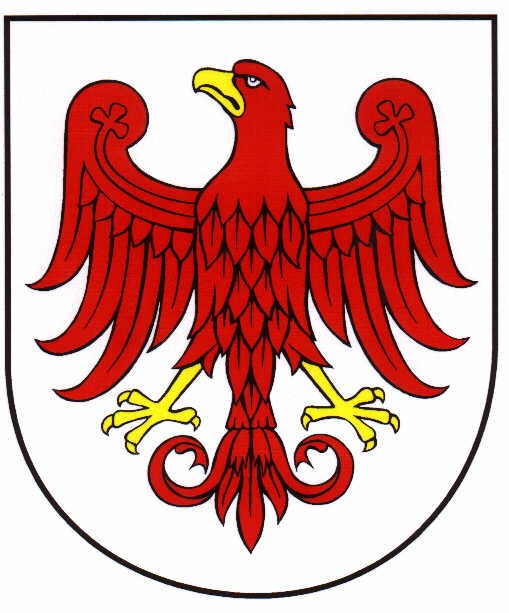 Specyfikacja Istotnych Warunków Zamówienia 
na zadanie:„SUKCESYWNA DOSTAWA ARTYKUŁÓW  ŻYWNOŚCIOWYCH  DO STOŁÓWEK PLACÓWEK OŚWIATOWYCH NA TERENIE GMINY OŚNO LUBUSKIE W 2021 ROKU”Zatwierdzam:Wszystkich Wykonawców uczestniczących w niniejszym przetargu obowiązuje działanie zgodne z Ustawą z dnia 29 stycznia 2004 r. Prawo zamówień publicznych (PZP) (t. j. Dz.U. z 2019, poz. 1843 z późn. zm.) wraz z przepisami wykonawczymi do ustawy. Ilekroć w SIWZ jest mowa o Ustawie należy przez to rozumieć ustawę PZP. POSTANOWIENIA OGÓLNEZnak sprawy: CUW.271.2.2020Przedkładając swoją ofertę przetargową wykonawca akceptuje w całości i bez zastrzeżeń warunki ogólne i szczególne włącznie ze wszystkimi załącznikami, jakim podporządkowane jest niniejsze zamówienie, jako jedyną podstawę niniejszej procedury przetargowej niezależnie od tego, jakie mogą być jego własne warunki sprzedaży, od których niniejszym odstępuje. Wykonawcy są zobowiązani dokładnie zapoznać się i zastosować do wszystkich instrukcji, formularzy, warunków i wymagań zawartych w niniejszej SIWZ. Nie przedstawienie na czas 
(z zastrzeżeniem art. 26 ust. 3 oraz art. 26 ust. 3a ustawy PZP) wszystkich wymaganych informacji i dokumentów lub przedłożenie ofert przetargowych nieodpowiadających dokumentom przetargowym, może spowodować odrzucenie oferty.                 Każdy wykonawca może złożyć tylko jedną ofertę, sporządzoną w języku polskim, w formie pisemnej pod rygorem nieważności. Z postępowania o udzielenie zamówienia wyklucza się Wykonawców, którzy złożyli nieprawdziwe informacje mające wpływ lub mogące mieć wpływ na wynik prowadzonego postępowania. Składający oświadczenie, uprzedzony jest 
o odpowiedzialności karnej wynikającej z art. 297 Kodeksu Karnego (t.j. Dz. U. z 2020r., poz. 1444).Wykonawca ponosi wszelkie koszty związane z przygotowaniem i przedłożeniem swojej oferty przetargowej. Jedynie w przypadku unieważnienia postępowania o udzielenie zamówienia z przyczyn leżących po stronie zamawiającego, wykonawcom, którzy złożyli oferty niepodlegające odrzuceniu, przysługuje roszczenie o zwrot uzasadnionych kosztów uczestnictwa w postępowaniu, w szczególności kosztów przygotowania oferty.Zamawiający żąda wskazania przez wykonawcę części zamówienia, której wykonanie zamierza powierzyć podwykonawcy. Zamawiający nie przewiduje udzielenia zaliczek na poczet wykonania zamówienia.Nie przewiduje się wyboru najkorzystniejszej oferty z zastosowaniem aukcji elektronicznej.Rozliczenia finansowe między zamawiającym a wykonawcą będą prowadzone wyłącznie 
w złotych polskich bez względu na uwarunkowania wykonawcy.Nie przewiduje się zawarcia umowy ramowej.Wzór umowy stanowi załącznik nr 6A i 6B do SIWZ.Nie przewiduje się zwołania zebrania wszystkich wykonawców w celu wyjaśnienia wątpliwości dotyczących treści SIWZ.Jeżeli powierzenie podwykonawcy wykonania części zamówienia nastąpi 
w trakcie jego realizacji, wykonawca na żądanie zamawiającego przedstawi dokumenty potwierdzające brak podstaw wykluczenia wobec tego podwykonawcy. Jeżeli zamawiający stwierdzi, że wobec danego podwykonawcy zachodzą podstawy wykluczenia, wykonawca obowiązany jest zastąpić tego podwykonawcę lub zrezygnować z powierzenia wykonania części zamówienia podwykonawcy. Powyższe ma zastosowanie wobec dalszych podwykonawców.Zamawiający nie przewiduje wymagań, o których mowa w art. 29 ust. 4 ustawy. Za wyrządzenie ewentualnych szkód w trakcie realizacji dostawy odpowiedzialność ponosi wykonawca. Jeżeli w jakimkolwiek miejscu oferty, oświadczeniu bądź dokumencie wykonawca poda wartość w walucie innej niż PLN (np. w wykazie zrealizowanych zamówień, informacji z banku lub SKOK-u itp.) zamawiający przeliczy tę wartość na PLN po kursie średnim NBP z dnia składania ofert – powyższe nie dotyczy ceny oferty, która bezwzględnie musi być przedstawiona w PLN.Zamawiający nie zastrzega obowiązku osobistego wykonania przez wykonawcę kluczowych części zamówienia.Zamawiający nie określa w opisie przedmiotu zamówienia standardów jakościowych odnoszących się do wszystkich istotnych cech przedmiotu zamówienia, o których mowa w art. 91 ust. 2a ustawy Pzp.Zamawiający nie wymaga złożenia ofert w postaci katalogów elektronicznych lub dołączenia do ofert katalogów elektronicznych.Zgodnie z art. 13 ust. 1 i 2 rozporządzenia Parlamentu Europejskiego i Rady (UE) 2016/679 z dnia 27 kwietnia 2016 r. w sprawie ochrony osób fizycznych w związku z przetwarzaniem danych osobowych i w sprawie swobodnego przepływu takich danych oraz uchylenia dyrektywy 95/46/WE (ogólne rozporządzenie o ochronie danych) (Dz. Urz. UE L 119 z 04.05.2016, str. 1), dalej „RODO”, informuję, że: administratorem Pani/Pana danych osobowych jest Centrum Usług Wspólnych w Ośnie Lubuskim, ul. Rynek 1, 69-220 Ośno Lubuskie;w sprawach z zakresu ochrony danych osobowych mogą Państwo kontaktować się z Inspektorem Ochrony Danych pod adresem e-mail: inspektor@cbi24.pl .Pani/Pana dane osobowe przetwarzane będą na podstawie art. 6 ust. 1 lit. c RODO w celu związanym z postępowaniem o udzielenie zamówienia publicznego CUW.271.2.2020 prowadzonym w trybie przetargu nieograniczonego;odbiorcami Pani/Pana danych osobowych będą osoby lub podmioty, którym udostępniona zostanie dokumentacja postępowania w oparciu o art. 8 oraz art. 96 ust. 3 ustawy z dnia 29 stycznia 2004 r. – Prawo zamówień publicznych (Dz. U. z 2019 r. poz. 1843 z późn. zm.), dalej „ustawa Pzp”;  Pani/Pana dane osobowe będą przechowywane, zgodnie z art. 97 ust. 1 ustawy Pzp, przez okres 4 lat od dnia zakończenia postępowania o udzielenie zamówienia, a jeżeli czas trwania umowy przekracza 4 lata, okres przechowywania obejmuje cały czas trwania umowy;obowiązek podania przez Panią/Pana danych osobowych bezpośrednio Pani/Pana dotyczących jest wymogiem ustawowym określonym w przepisach ustawy Pzp, związanym z udziałem w postępowaniu o udzielenie zamówienia publicznego; konsekwencje niepodania określonych danych wynikają z ustawy Pzp;  w odniesieniu do Pani/Pana danych osobowych decyzje nie będą podejmowane w sposób zautomatyzowany, stosowanie do art. 22 RODO;posiada Pani/Pan:na podstawie art. 15 RODO prawo dostępu do danych osobowych Pani/Pana dotyczących;na podstawie art. 16 RODO prawo do sprostowania Pani/Pana danych osobowych;na podstawie art. 18 RODO prawo żądania od administratora ograniczenia przetwarzania danych osobowych z zastrzeżeniem przypadków, o których mowa w art. 18 ust. 2 RODO;  prawo do wniesienia skargi do Prezesa Urzędu Ochrony Danych Osobowych, gdy uzna Pani/Pan, że przetwarzanie danych osobowych Pani/Pana dotyczących narusza przepisy RODO;nie przysługuje Pani/Panu:w związku z art. 17 ust. 3 lit. b, d lub e RODO prawo do usunięcia danych osobowych;prawo do przenoszenia danych osobowych, o którym mowa w art. 20 RODO;na podstawie art. 21 RODO prawo sprzeciwu, wobec przetwarzania danych osobowych, gdyż podstawą prawną przetwarzania Pani/Pana danych osobowych jest art. 6 ust. 1 lit. c RODO. Zamawiający w oparciu o art.15 ust.2 Ustawy z dnia 29 stycznia 2004 r. Prawo Zamówień          Publicznych oraz Statut Centrum Usług Wspólnych w Ośnie Lubuskim, przyjęty Uchwałą nr XII/128/2016 Rady Miejskiej w Ośnie Lubuskim z dnia 29 września 2016r., powierzyli Pełnomocnikowi w ramach prowadzonego postępowania następujące czynności: wszczęcie, przeprowadzenie postępowania i wybór wykonawcy. Podpisanie umowy nastąpi przez Zamawiających.NAZWA ORAZ ADRES PEŁNOMOCNIKA ZAMAWIAJĄCEGO ORAZ ZAMAWIAJĄCYCHPełnomocnik ZamawiającegoNazwa Pełnomocnika Zamawiającego: 	Centrum Usług Wspólnych w Ośnie LubuskimAdres: 					            ul. Rynek 1, 69-220 Ośno LubuskieTel..:				             	95 757 1338 Adres strony internetowej: 			www.bip.wrota.lubuskie.pl/ze-as_osno/ Adres poczty elektronicznej:			oswiata@osno.pl / cuw3@osno.plZamawiający2.2.1.Nazwa Zamawiającego: 	Szkoła Podstawowa im. Marii Skłodowskiej-Curie  w Ośnie LubuskimAdres				ul. Jeziorna 3, 69-220 Ośno LubuskieTel.			            95 757 1351Adres poczty elektronicznej:	zsp.osno@autograf.pl 2.2.2.Nazwa zamawiającego:	Samorządowe Przedszkole Publiczne w Ośnie LubuskimAdres:				ul. 3 Maja 20, 69-220 Ośno LubuskieTel.                  		95 757 1349Adres poczty elektronicznej:	przedszkole@osno.pl TRYB UDZIELANIA ZAMÓWIENIAPostępowanie o udzielenie zamówienia prowadzone jest w trybie przetargu nieograniczonego o wartości poniżej kwoty określonej na podstawie art. 11 ust. 8 Ustawy.4. PRZEDMIOT ZAMÓWIENIA4.1 Tytuł i zakres zamówienia4.1.1. Przedmiotem zamówienia jest zadanie pn.:„Sukcesywna dostawa artykułów żywnościowych do stołówek placówek oświatowych na terenie Gminy Ośno Lubuskie w 2021 roku”Przedmiotem zamówienia jest sukcesywna dostawa artykułów żywnościowych do stołówek placówek oświatowych na terenie Gminy Ośno Lubuskie w okresie od 1.01.2021 r. do 31.12.2021 r. z podziałem na 9 części:Część I – mięso wieprzowe, wołowe, wędliny wołowe i wieprzoweCzęść II - mięso drobiowe, podroby, wędliny drobioweCzęść III – warzywa, ziemniaki, owoceCzęść IV – wyroby mleczarskie, nabiałCzęść V – pieczywoCzęść VI – wyroby garmażeryjneCzęść VII – ryby i mrożonkiCzęść VIII – jajaCzęść IX – pozostałe artykuły żywnościowe.Artykuły żywnościowe wraz z podaniem maksymalnej wielkości zapotrzebowania zostały opisane w zestawieniach rodzajowo-ilościowych, stanowiących załączniki od 1A do 9A formularza ofertowego.Artykuły żywnościowe powinny być dostarczane do stołówek Szkoły Podstawowej w Ośnie Lubuskim, ul. Jeziorna 3 oraz Samorządowego Przedszkola Publicznego w Ośnie Lubuskim, ul. 3 Maja 20, sukcesywnie, w miarę zgłaszanych potrzeb, z wyłączeniem przerw  działalności stołówek związanych z organizacją roku szkolnego.Zapotrzebowanie będzie zgłaszane przez intendentów placówek szkolnych lub osoby  do tego upoważnione przez dyrektorów placówek.Wykonawca dostarczy każdą zamówioną partię towarów na własny koszt, środkiem transportu wymaganym dla rodzaju dostarczonych towarów żywnościowych, zgodnie z obowiązującymi przepisami. Wykonawca zobowiązany jest do wniesienia towarów do magazynów żywnościowych znajdujących się w placówkach oświatowych. Wykonawca ma obowiązek przekazania dostarczonego do stołówek towaru w obecności intendenta lub upoważnionego do przyjęcia towaru pracownika.Wykonawca dostarczy produkty spełniające wymagania, o których mowa w Rozporządzeniu Ministra Zdrowia z dnia 26 lipca 2016 r. w sprawie grup środków spożywczych przeznaczonych do sprzedaży dzieciom i młodzieży w jednostkach systemu oświaty oraz wymagań, jakie muszą spełniać środki spożywcze stosowane w ramach żywienia zbiorowego dzieci i młodzieży w tych jednostkach (Dz.U. 2016 poz. 1154).Ponadto przedmiot zamówienia, a także sposób jego przewozu i przechowywania powinien być zgodny z:- rozporządzeniem Parlamentu Europejskiego Rady (UE) nr 1308/2013 z dnia 17 grudnia 2013r. ustanawiające wspólną organizację rynków produktów rolnych oraz uchylające rozporządzenia Rady (EWG) nr 922/72, (EWG) nr 234/79, (WE) nr 1037/2001 i (WE) nr 1234/2007 (D. Urz. UE L 347 z 20.12.2013, str. 671  z późn. zm.),- rozporządzeniem Parlamentu Europejskiego i Rady (UE) nr 852/2004 w sprawie higieny środków spożywczych (Dz. Urz. UE L 139 z 30.04.2004, str. 1 z późn. zm.),- rozporządzeniem Parlamentu Europejskiego i Rady (UE) nr 1169/2011 z dnia 25 października  2011r. w sprawie przekazywania konsumentom informacji na temat żywności (Dz. Urz. UE L 304 z 22.11.2011r. z późn. zm.),- ustawą z dnia 16 grudnia 2005 r. o produktach pochodzenia zwierzęcego (tekst jednolity – Dz.U. 2019 poz. 824 )oraz aktami wykonawczymi wydanymi na podstawie tej ustawy; - ustawą z dnia 21 grudnia 2000 r. o jakości handlowej artykułów rolno – spożywczych (tekst jednolity – Dz. U. 2019 poz. 2178 z późn. zmianami);- rozporządzeniem Ministra Zdrowia  z dnia 26 lipca 2016r. w sprawie grup środków spożywczych  przeznaczonych do sprzedaży dzieciom i młodzieży w jednostkach systemu oświaty oraz wymagań, jakie musza spełniać środki spożywcze stosowane w ramach żywienia zbiorowego dzieci i młodzieży w tych jednostkach  (Dz. U. 2016, poz. 1154);- innymi, wyżej nie wymienionymi przepisami prawa dotyczącymi środków spożywczych (obowiązujące ustawy wraz z rozporządzeniami do nich oraz dyrektywy i rozporządzenia UE).Na każde żądanie Zamawiającego Wykonawca jest zobowiązany okazać w stosunku do każdego produktu odpowiedni certyfikat zgodności z Polską Normą lub normami europejskimi.Wykonawca zobowiązuje się do zaopatrywania Zamawiającego w produkty spożywcze w pierwszym gatunku, zróżnicowane smakowo, rodzajowo.Mięso wieprzowe, wołowe, wędliny, mięso drobiowe, podroby, wędliny drobiowe, wyroby garmażeryjne oraz jaja – zgodnie z obowiązującymi wymaganiami, świeże z bieżącej produkcji.Warzywa, owoce, ziemniaki - świeże, pierwsza klasa jakości, produkty kierowane na rynek bezpośrednio po zbiorze, jak i po odpowiednim czasie przechowywania w warunkach zapewniających minimalne zmiany w wyglądzie i podstawowych parametrach opisujących ich własności, odpowiednio zapakowane, transport do Zamawiającego musi zapewniać pełnowartościowość produktów. Zamawiający odmówi przyjęcia warzyw, ziemniaków, owoców porażonych mokrą bądź suchą zgnilizną, zapleśniałych, zgnitych, zaparzonych, zwiędniętych, zafermentowanych, porażonych chorobami, z obcym zapachem, uszkodzonych mechanicznie (w tym uszkodzenia powstałe w czasie transportu od Wykonawcy do Zamawiającego – zmarznięcia, zaparzenia, zwiędnięcia itp., będące wynikiem transportowania produktów w nieodpowiednich warunkach), uszkodzonych przez szkodniki, z obecnością szkodników lub ich pozostałości, łykowatych, miękkich, ze sparciałymi korzeniami.Mleko lub produkty mleczne zgodnie z obowiązującymi wymaganiami, zawierające nie więcej niż 10 g cukrów w 100 g/ml produktu gotowego do spożycia, bez dodatku substancji słodzących zdefiniowanych w rozporządzeniu (WE) nr 1333/2008. Tłuszcze mleczne do smarowania (masło, olej) – wg rozporządzenia (UE) nr 1308/2013. Olej – roślinny rafinowany o zawartości kwasów jednonienasyconych powyżej 50% i zawartości kwasów wielonienasyconych poniżej 40%.Wyroby mleczarskie, nabiał, ryby i mrożonki, pozostałe artykuły żywnościowe według ważnej daty do spożycia w okresie zaplanowanego przez zgłaszającego zapotrzebowania na dostawę i zużycie, w przypadku pozostałych artykułów żywnościowych ważność przydatności do spożycia musi wynosić co najmniej 3 miesiące od daty dostawy.Pieczywo świeże z bieżącej produkcji, o obniżonej zawartości soli zgodnie z obowiązującymi przepisami– maksymalnie 12 godzin od momentu wypieku. Przyprawy – o jednolitym smaku charakterystycznym dla użytych składników, bez obcych posmaków i zapachów, opakowane w torebki odpowiednio oznakowane, czyste, bez oznak zawilgocenia, zapleśnienia, obecności szkodników, całe, szczelne.Soki – bez dodatku cukru.Dostawa mięsa, drobiu i przetworów mięsnych powinna odbywać się w zamkniętych opakowaniach lub pojemnikach plastikowych z pokrywami, posiadającymi stosowne atesty, pojemnikach plombowanych lub metkowanych, czystych i nieuszkodzonych.Produkty spożywcze powinny być dostarczane w oryginalnych, nienaruszonych opakowaniach zawierających oznaczenia fabryczne tzn. rodzaj, nazwę wyrobu, ilość, datę przydatności do spożycia, skład, nazwę i adres producenta oraz inne oznakowania zgodne z obowiązującymi w tym zakresie przepisami prawa żywnościowego. Wykonawca zobowiązuje się do nieodpłatnego użyczenia skrzynek przy każdorazowej dostawie towaru do stołówek na okres do następnej dostawy.Wykonawca dostarczający mrożonki zobowiązuje się do użyczenia Zamawiającemu na czas realizacji zamówienia zamrażarki – dotyczy stołówki Szkoły Podstawowej w Ośnie Lubuskim.Wykonawca dostarczy każdą zamówioną partię dostaw w ilości, terminie i w godzinach ustalonych przez zgłaszającego zapotrzebowanie. Artykuły żywnościowe dostarczane będą sukcesywnie na podstawie zamówienia złożonego telefonicznie lub pisemnie przez zgłaszającego zapotrzebowanie. Wykonawca dostarczy zamówioną partię dostaw każdorazowo w ustalonych godzinach:Mięso wieprzowe, wołowe, drobiowe, podroby, wędliny wieprzowe, wołowe, drobiowe – 6:00 – 6:30,Warzywa, ziemniaki, owoce – 7:00 – 9:30,Wyroby mleczarskie, nabiał – 7:00 – 8:00,Pieczywo – 6:00 – 7:00,Pozostałe artykuły – 7:00 – 9:00.Dostawy artykułów żywnościowych dotyczące części I, II, III, IV, V zamówienia wykonawcy mają obowiązek realizować codziennie od poniedziałku do piątku – wg złożonego zapotrzebowania przez intendentów.Zamawiający zastrzega, iż maksymalne ilości dostaw w zestawieniach rodzajowo – ilościowych zostały podane dla celów obliczenia ceny i określenia maksymalnego pułapu wartości zobowiązania wobec dostawcy, natomiast dostawy mogą objąć ilości mniejsze, zgodne z rzeczywistym zapotrzebowaniem. Zamawiający jest obowiązany zapłacić kwotę wynikającą ze złożonych zamówień w trakcie trwania umowy. 4.1.2. Główny przedmiot zamówienia opisany jest następującym kodem ze Wspólnego Słownika Zamówień:15000000-8 - Żywność, napoje, tytoń i produkty pokrewne15100000-9 - Produkty zwierzęce, mięso i produkty mięsne15200000-0 - Ryby przetworzone i konserwowane15300000-1 - Owoce, warzywa i podobne produkty15400000-2 - Oleje i tłuszcze zwierzęce lub roślinne15500000-3 - Produkty mleczarskie15600000-4 - Produkty przemiału ziarna, skrobi i produktów skrobiowych15800000-6 - Różne produkty spożywcze15900000-7 - Napoje, tytoń i produkty podobne03000000-1 - Produkty rolnictwa, hodowli, rybołówstwa, leśnictwa i podobne4.2. Szczegółowe warunki dotyczące płatnościZamawiający przewiduje zapłatę wynagrodzenia należnego wykonawcy każdorazowo na podstawie  prawidłowo wystawionej faktury, wystawionej w oparciu o dostarczone dokumenty dostaw po prawidłowo zrealizowanych dostawach. W czasie trwania umowy, w danym okresie rozliczeniowym (miesiącu), Wykonawca wystawi maksymalnie 2 faktury w następujących okresach rozliczeniowych:  I okres – od 1-go do 15-go dnia miesiąca, II okres – od 16-go do ostatniego dnia miesiąca.4.3.  Podział zamówienia na części Zamawiający dopuszcza możliwość składania ofert częściowych, liczba części 9:Część I – mięso wieprzowe, wołowe, wędliny wieprzowe i wołoweCzęść II - mięso drobiowe, podroby, wędliny drobioweCzęść III – warzywa, ziemniaki, owoceCzęść IV – wyroby mleczarskie, nabiałCzęść V – pieczywoCzęść VI – wyroby garmażeryjneCzęść VII – ryby i mrożonkiCzęść VIII – jajaCzęść IX – pozostałe artykuły żywnościowe.Każda w/w część stanowi oddzielną część zamówienia. Wykonawca może złożyć jedną ofertę na wszystkie części zamówienia lub na wybrane części zamówienia.  Zamówienia wariantowe4.4.1. Zamawiający nie dopuszcza możliwości złożenia oferty wariantowej.5. TERMIN WYKONANIA ZAMÓWIENIA5.1.   Zamówienie należy zrealizować w terminie od 1 stycznia 2021 r. do 31 grudnia 2021 r.WARUNKI UDZIAŁU W POSTĘPOWANIU Zamawiający, zgodnie z art.24aa ustawy Pzp, w pierwszej kolejności dokona oceny ofert, a następnie zbada czy wykonawca, którego oferta została oceniona jako najkorzystniejsza nie podlega wykluczeniu oraz spełnia warunki udziału w postępowaniu.O udzielenie zamówienia mogą ubiegać się wykonawcy, którzy:-	spełniają warunki udziału w postępowaniu; -	nie podlegają wykluczeniu.W celu wykazania spełniania przez wykonawcę warunku dotyczącego:6.1.1. Posiadania zdolności technicznej lub zawodowej:6.1.1.1 należy wykazać, iż w okresie ostatnich 3 lat przed upływem terminu składania ofert, 
a jeżeli okres prowadzenia działalności jest krótszy - w tym okresie wykonawca wykonał co najmniej jedną dostawę artykułów żywnościowych o wartości proporcjonalnej do wartości przedmiotu zamówienia.  6.1.1.2.W przypadku wykonawców wspólnie ubiegających się o udzielenie zamówienia zamawiający wymaga, aby warunek został spełniony samodzielnie przez minimum jednego z wykonawców występujących wspólnie, tzn. co najmniej jeden wykonawca wykaże się doświadczeniem, tj. wykonał dostawy określone w pkt. 6.1.1.1.W przypadku, gdy żaden z wykonawców nie posiada wymaganej wiedzy i doświadczenia, może on polegać na wiedzy i doświadczeniu innych podmiotów na zasadach określonych w art. 22a ustawy Pzp.Podstawy wykluczenia6.2.1. W przedmiotowym postępowaniu zamawiający zgodnie z art. 24 ust. 1 pkt. 12-23 ustawy Pzp   wykluczy:wykonawcę, który nie wykazał spełniania warunków udziału w postępowaniu lub nie wykazał braku podstaw wykluczenia;wykonawcę będącego osobą fizyczną, którego prawomocnie skazano za przestępstwo:o którym mowa w art. 165a, art. 181–188, art. 189a, art. 218–221, art. 228–230a, art. 250a, art. 258 lub art. 270–309 ustawy z dnia 6 czerwca 1997 r. – Kodeks karny (t.j. Dz.U. 2020r., poz. 1444 ) lub art. 46 lub art. 48 ustawy z dnia 25 czerwca 2010 r. o sporcie (t.j. Dz.U. 2020 poz. 1133),o charakterze terrorystycznym, o którym mowa w art. 115 § 20 ustawy z dnia 6 czerwca 1997 r. – Kodeks karny (t. j. Dz.U. 2020r., poz. 1444 ),skarbowe,o którym mowa w art. 9 lub art. 10 ustawy z dnia 15 czerwca 2012 r. o skutkach powierzania wykonywania pracy cudzoziemcom przebywającym wbrew przepisom na terytorium Rzeczypospolitej Polskiej (Dz. U. z 2012 r. poz. 769);wykonawcę, jeżeli urzędującego członka jego organu zarządzającego lub nadzorczego, wspólnika spółki w spółce jawnej lub partnerskiej albo komplementariusza w spółce komandytowej lub komandytowo-akcyjnej lub prokurenta prawomocnie skazano za przestępstwo, o którym mowa w pkt 2;wykonawcę, wobec którego wydano prawomocny wyrok sądu lub ostateczną decyzję administracyjną o zaleganiu z uiszczeniem podatków, opłat lub składek na ubezpieczenia społeczne lub zdrowotne, chyba że wykonawca dokonał płatności należnych podatków, opłat lub składek na ubezpieczenia społeczne lub zdrowotne wraz z odsetkami lub grzywnami lub zawarł wiążące porozumienie w sprawie spłaty tych należności;wykonawcę, który w wyniku zamierzonego działania lub rażącego niedbalstwa wprowadził zamawiającego w błąd przy przedstawieniu informacji, że nie podlega wykluczeniu, spełnia warunki udziału w postępowaniu, lub który zataił te informacje lub nie jest w stanie przedstawić wymaganych dokumentów;wykonawcę, który w wyniku lekkomyślności lub niedbalstwa przedstawił informacje wprowadzające w błąd zamawiającego, mogące mieć istotny wpływ na decyzje podejmowane przez zamawiającego w postępowaniu o udzielenie zamówienia;wykonawcę, który bezprawnie wpływał lub próbował wpłynąć na czynności zamawiającego lub pozyskać informacje poufne, mogące dać mu przewagę w postępowaniu o udzielenie zamówienia;wykonawcę, który brał udział w przygotowaniu postępowania o udzielenie zamówienia lub którego pracownik, a także osoba wykonująca pracę na podstawie umowy zlecenia, o dzieło, agencyjnej lub innej umowy o świadczenie usług, brał udział w przygotowaniu takiego postępowania, chyba że spowodowane tym zakłócenie konkurencji może być wyeliminowane w inny sposób niż przez wykluczenie wykonawcy z udziału w postępowaniu;wykonawcę, który z innymi wykonawcami zawarł porozumienie mające na celu zakłócenie konkurencji między wykonawcami w postępowaniu o udzielenie zamówienia, co zamawiający jest w stanie wykazać za pomocą stosownych środków dowodowych;wykonawcę będącego podmiotem zbiorowym, wobec którego sąd orzekł zakaz ubiegania się o zamówienia publiczne na podstawie ustawy z dnia 28 października 2002 r. o odpowiedzialności podmiotów zbiorowych za czyny zabronione pod groźbą kary (t.j. Dz.U. 2020 poz. 358);wykonawcę, wobec którego orzeczono tytułem środka zapobiegawczego zakaz ubiegania się 
o zamówienia publiczne;wykonawców, którzy należąc do tej samej grupy kapitałowej, w rozumieniu ustawy z dnia 16 lutego 2007 r. o ochronie konkurencji i konsumentów (t.j. Dz.U. 2020 poz. 1076), złożyli odrębne oferty, oferty częściowe lub wnioski o dopuszczenie do udziału w postępowaniu, chyba że wykażą, że istniejące między nimi powiązania nie prowadzą do zakłócenia konkurencji w postępowaniu o udzielenie zamówienia.6.2.2.  Ponadto zamawiający, na podstawie art. 24 ust. 5 ustawy Pzp wykluczy wykonawcę:w stosunku do którego otwarto likwidację, w zatwierdzonym przez sąd układzie w postępowaniu restrukturyzacyjnym jest przewidziane zaspokojenie wierzycieli przez likwidację jego majątku lub sąd zarządził likwidację jego majątku w trybie art. 332 ust. 1 ustawy z dnia 15 maja 2015 r. – Prawo restrukturyzacyjne (t.j. Dz.U. 2020 poz. 814) lub którego upadłość ogłoszono, z wyjątkiem wykonawcy, który po ogłoszeniu upadłości zawarł układ zatwierdzony prawomocnym postanowieniem sądu, jeżeli układ nie przewiduje zaspokojenia wierzycieli przez likwidację majątku upadłego, chyba że sąd zarządził likwidację jego majątku w trybie art. 366 ust. 1 ustawy z dnia 28 lutego 2003 r. – Prawo upadłościowe (t.j. Dz.U. 2020 poz. 1228),który w sposób zawiniony poważnie naruszył obowiązki zawodowe, co podważa jego uczciwość, w szczególności gdy wykonawca w wyniku zamierzonego działania lub rażącego niedbalstwa nie wykonał lub nienależycie wykonał zamówienie, co zamawiający jest w stanie wykazać za pomocą stosownych środków dowodowych;który, z przyczyn leżących po jego stronie, nie wykonał albo nienależycie wykonał w istotnym stopniu wcześniejszą umowę w sprawie zamówienia publicznego, zawartą z zamawiającym, co doprowadziło do rozwiązania umowy lub zasądzenia odszkodowania.6.3. WYKAZ OŚWIADCZEŃ SKŁADANYCH PRZEZ WYKONAWCĘ W CELU WSTĘPNEGO POTWIERDZENIA, ŻE NIE PODLEGA ON WYKLUCZENIU ORAZ SPEŁNIA WARUNKI UDZIAŁU W POSTĘPOWANIU - WYMAGANE OD WSZYSTKICH WYKONAWCÓW, KTÓRE NALEŻY ZŁOŻYĆ WRAZ Z OFERTĄ6.3.1. Do oferty każdy Wykonawca musi dołączyć aktualne na dzień składania ofert oświadczenie 
w zakresie wskazanym w załączniku nr 2 oraz nr 3 SIWZ. Informacje zawarte w oświadczeniach będą stanowić wstępne potwierdzenie, że wykonawca nie podlega wykluczeniu oraz spełnia warunki udziału w postępowaniu.6.3.2. Zamawiający żąda, aby Wykonawca, który zamierza powierzyć wykonanie części zamówienia podwykonawcom, w celu wykazania braku istnienia wobec nich podstaw wykluczenia z udziału w postępowaniu złożył oświadczenie o którym mowa w pkt. 1 dotyczące tych podmiotów na załączniku nr 3 SIWZ.6.3.3. Wykonawca, który powołuje się na zasoby innych podmiotów, w celu wykazania braku istnienia wobec nich podstaw wykluczenia oraz spełnienia, w zakresie, w jakim powołuje się na ich zasoby, warunków udziału w postępowaniu, składa także oświadczenie o którym mowa w pkt. 1 dotyczące tych podmiotów na załączniku nr 3 SIWZ.6.3.4. Do oferty należy dołączyć zobowiązanie innego podmiotu do oddania Wykonawcy do dyspozycji niezbędnych zasobów na potrzeby wykonania zamówienia. Jeżeli Wykonawca polega na zdolnościach lub sytuacji innych podmiotów, musi udowodnić zamawiającemu, że realizując zamówienie, będzie dysponował niezbędnymi zasobami tych podmiotów, w szczególności przedstawiając w tym celu pisemne zobowiązanie tych podmiotów do oddania mu do dyspozycji niezbędnych zasobów na potrzeby wykonania zamówienia.W celu oceny, czy Wykonawca polegając na zdolnościach lub sytuacji innych podmiotów na zasadach określonych w art. 22a ustawy, będzie dysponował niezbędnymi zasobami w stopniu umożliwiającym należyte wykonanie zamówienia publicznego oraz oceny, czy stosunek łączący wykonawcę z tymi podmiotami gwarantuje rzeczywisty dostęp do ich zasobów, Zamawiający żąda, aby dostarczone przez Wykonawcę dowody obejmowały dokumenty dotyczące: -	zakresu dostępnych wykonawcy zasobów innych podmiotów, -	sposobu wykorzystania zasobów innego podmiotu, przez Wykonawcę, przy wykonywaniu zamówienia publicznego,-	zakresu i okres udziału innego podmiotu przy wykonywaniu zamówienia publicznego,-	czy podmiot, na zdolnościach którego Wykonawca polega w odniesieniu do warunków udziału w postępowaniu dotyczących wykształcenia, kwalifikacji zawodowych lub doświadczenia, zrealizuje dostawy, których wskazane zdolności dotyczą.W  odniesieniu  do  warunków  dotyczących doświadczenia, wykonawcy mogą polegać na zdolnościach innych podmiotów, jeśli  podmioty  te  zrealizują dostawy do realizacji których te zdolności są wymagane. Podmiot taki musi uczestniczyć w wykonaniu zamówienia w charakterze podwykonawcy.6.4. WYKAZ OŚWIADCZEŃ LUB DOKUMENTÓW, SKŁADANYCH PRZEZ WYKONAWCĘ W POSTĘPOWANIU NA WEZWANIE ZAMAWIAJACEGO W CELU POTWIERDZENIA BRAKU PODSTAW DO WYKLUCZENIA:Zamawiający, przed udzieleniem zamówienia, wezwie wykonawcę, którego oferta została najwyżej oceniona, do złożenia w wyznaczonym, nie krótszym niż 5 dni terminie, aktualnych na dzień złożenia następujących oświadczeń lub dokumentów:6.4.1.  odpis z właściwego rejestru lub z centralnej ewidencji i informacji o działalności gospodarczej, jeżeli odrębne przepisy wymagają wpisu do rejestru lub ewidencji, w celu potwierdzenia braku podstaw wykluczenia na podstawie art. 24 ust. 5 pkt. 1 ustawy, wystawiony nie wcześniej niż 6 miesięcy przed upływem terminu składania ofert.6.5. WYKAZ OŚWIADCZEŃ LUB DOKUMENTÓW SKŁADANYCH PRZEZ WYKONAWCĘ W POSTĘPOWANIU NA WEZWANIE ZAMAWIAJACEGO W CELU POTWIERDZENIA SPEŁNIANIA WARUNKÓW UDZIAŁU W POSTĘPOWANIU:Zamawiający, przed udzieleniem zamówienia, wezwie wykonawcę, którego oferta została najwyżej oceniona, do złożenia w wyznaczonym, nie krótszym niż 5 dni terminie, aktualnych na dzień złożenia następujących oświadczeń lub dokumentów:6.5.1. wykaz dostaw wykonanych nie wcześniej niż w okresie ostatnich 3 lat przed upływem terminu składania ofert, a jeżeli okres prowadzenia działalności jest krótszy – w tym okresie, wraz z podaniem ich rodzaju, wartości, daty, miejsca wykonania i podmiotów, na rzecz których dostawy te zostały wykonane, z załączeniem dowodów określających czy te dostawy zostały wykonane należycie, przy czym dowodami, o których mowa, są referencje bądź inne dokumenty wystawione przez podmiot, na rzecz którego dostawy były wykonywane, a jeżeli z uzasadnionej przyczyny o obiektywnym charakterze wykonawca nie jest w stanie uzyskać tych dokumentów – inne dokumenty; wzór wykazu stanowi załącznik nr 4 SIWZ; 6.5.2. Jeżeli Wykonawca powołuje się przy wykazywaniu spełniania warunków udziału 
w postępowaniu na zasoby innych podmiotów, które będą brały udział w realizacji części zamówienia, przedkłada także dokumenty dotyczące tego podmiotu w zakresie wymaganym dla Wykonawcy, określonym w punkcie 6.3.1. oraz 6.4.1. 6.6.    W celu wykazania braku podstaw do wykluczenia z postępowania o udzielenie zamówienia na podstawie art. 24 ust. 1 pkt. 23 ustawy, Wykonawcy, w terminie 3 dni od dnia zamieszczenia na stronie internetowej informacji, o której mowa w art. 86 ust. 5, przekazują zamawiającemu oświadczenie o przynależności lub braku przynależności do tej samej grupy kapitałowej, wzór oświadczenia stanowi załącznik nr 5 SIWZ. Wraz ze złożeniem oświadczenia, Wykonawca może przedstawić dowody, że powiązania z innym wykonawcą nie prowadzą do zakłócenia konkurencji w postępowaniu o udzielenie zamówienia.Wykonawcy wspólnie ubiegający się o zamówienie Wymagania jakie musi spełniać oferta składana przez Wykonawców ubiegających się wspólnie 
o udzielenie zamówienia.Każdy z Wykonawców występujący wspólnie, musi oddzielnie udokumentować, że nie podlega   wykluczeniu z postępowania.6.7.2.  Warunek dotyczący wiedzy i doświadczenia musi spełniać przynajmniej jeden z Wykonawców.6.7.3.  Oferta musi być podpisana w taki sposób, by prawnie zobowiązywała wszystkich Wykonawców  występujących wspólnie.6.7.4. Wykonawcy występujący wspólnie muszą ustanowić pełnomocnika do reprezentowania ich 
w postępowaniu o udzielenie niniejszego zamówienia lub do reprezentowania ich 
w postępowaniu oraz zawarcia umowy o udzielenie przedmiotowego zamówienia publicznego.6.7.5.    Wszelka korespondencja oraz rozliczenia dokonywane będą wyłącznie z podmiotem występującym  jako reprezentant pozostałych.6.8. Dokumenty podmiotów zagranicznych6.8.1    Jeżeli Wykonawca ma siedzibę lub miejsce zamieszkania poza terytorium Rzeczypospolitej Polskiej,  zamiast dokumentu wymienionego w punkcie 6.4.1. składa dokument lub dokumenty wystawione w kraju, w którym ma siedzibę lub miejsce zamieszkania potwierdzające, że nie otwarto jego likwidacji ani nie ogłoszono upadłości.6.8.2.  Dokument, o którym mowa w pkt 6.4.1., powinien być wystawiony nie wcześniej niż 6 miesięcy przed upływem terminu składania ofert. 6.8.3.  Jeżeli w kraju, w którym wykonawca ma siedzibę lub miejsce zamieszkania ma osoba, której dokument dotyczy, nie wydaje się dokumentów, o których mowa w pkt. 6.4.1., zastępuje się je dokumentem zawierającym odpowiednio oświadczenie wykonawcy, ze wskazaniem osoby albo osób uprawnionych do jego reprezentacji lub oświadczenie osoby, której dokument miał dotyczyć, złożone przed notariuszem lub przed organem sądowym, administracyjnym albo organem samorządu zawodowego lub gospodarczego właściwym ze względu na siedzibę lub miejsce zamieszkania wykonawcy lub miejsce zamieszkania tej osoby. 6.9.  Wykonawca nie jest zobowiązany do złożenia oświadczeń lub dokumentów potwierdzających  okoliczności, o których mowa w art. 25 ust. 1 pkt 1 i 3, jeżeli zamawiający posiada oświadczenia lub dokumenty dotyczące tego wykonawcy lub może je uzyskać za pomocą bezpłatnych i ogólnodostępnych baz danych, w szczególności rejestrów publicznych w rozumieniu ustawy z dnia 17 lutego 2005 r. o informatyzacji działalności podmiotów realizujących zadania publiczne (Dz. U. z  2020  r., poz. 346, 568, 695). SPOSÓB POROZUMIEWANIA SIĘ ZAMAWIAJĄCEGO I WYKONAWCYWszelkie zawiadomienia, oświadczenia, wnioski oraz informacje Zamawiający oraz Wykonawcy mogą przekazywać pisemnie lub drogą elektroniczną.Zawiadomienia, oświadczenia, wnioski oraz informacje przekazywane przez Wykonawcę drogą elektroniczną winny być kierowane na adres e-mail: : oswiata@osno.pl.Każda ze stron na żądanie drugiej strony niezwłocznie potwierdza fakt ich otrzymania.Wykonawca może zwrócić się do Zamawiającego w trybie art. 38 ust. 1 ustawy Pzp 
o wyjaśnienie treści SIWZ. W przypadku rozbieżności pomiędzy treścią niniejszej SIWZ,
a treścią udzielonych odpowiedzi, jako obowiązującą należy przyjąć treść pisma zawierającego późniejsze oświadczenie Zamawiającego.Osobami uprawnionymi przez Zamawiającego do porozumiewania się z Wykonawcami są:Renata Zimna – oswiata@osno.plMarlena Miara – cuw3@osno.pl 8. WADIUM8.1.	 Zamawiający nie przewiduje wniesienia wadium.9.   TERMIN ZWIĄZANIA OFERTĄWykonawca jest związany ofertą przez okres 30 dni. Bieg terminu związania ofertą rozpoczyna się wraz z upływem terminu składania ofert.W uzasadnionych przypadkach, na co najmniej 3 dni przed upływem terminu związania ofertą Zamawiający może tylko raz zwrócić się do Wykonawców o wyrażenie zgody na przedłużenie tego terminu o oznaczony okres, nie dłuższy jednak niż 60 dni. Wykonawca ma również prawo samodzielnie przedłużyć termin związania ofertą. 10.   PRZYGOTOWANIE I ZŁOŻENIE OFERTYOferta winna być przygotowana i przedstawiona w sposób zgodny z podanymi niżej wymaganiami. 10.1.	  Sposób przygotowania oferty10.1.1.  Wykonawca może złożyć tylko jedną ofertę na wykonanie przedmiotu zamówienia. Wykonawca przedstawia ofertę zgodnie z wymaganiami Specyfikacji Istotnych Warunków  Zamówienia.  W przypadku, gdy informacje wskazane w załącznikach nie dotyczą Wykonawcy należy wpisać „nie dotyczy” w odpowiednią rubrykę załącznika. W załącznikach miejsca oznaczone (..................) lub ( ……….. /……….. ) wypełnia Wykonawca wpisując odpowiednie informacje lub niepotrzebne skreśla, pozostawiając wariant właściwy dla Wykonawcy.Oferta, pod rygorem jej nieważności, winna być napisana w języku polskim. Dokumenty w innych językach stanowiące część oferty muszą być przetłumaczone na język polski i tłumaczenie to musi być zamieszczone w ofercie. Oferta musi być napisana czytelnie, na maszynie do pisania, komputerowo lub inną trwałą techniką.Oferta musi być podpisana przez osobę upoważnioną. Podpis osoby upoważnionej musi pozwalać na identyfikację jej imienia i nazwiska (np. będzie uzupełniony pieczątką imienną). Wszystkie wypełnione strony oferty zaleca się kolejno ponumerować 
i zaparafować przez osobę upoważnioną przez Wykonawcę do podpisania oferty.Wszelkie zmiany w treści oferty (poprawki, przekreślenia, dopiski) powinny być podpisane przez osobę upoważnioną przez Wykonawcę do podpisania oferty w sposób wskazany w p.10.1.6. W przeciwnym wypadku nie będą uwzględniane.Zgodnie z działem VI rozdział II ustawy z dnia 23 kwietnia 1964 r. – Kodeks cywilny (t. j. Dz.U. 2019 poz. 1145) pełnomocnictwo powinno być pod rygorem nieważności udzielone na piśmie. Oświadczenia dotyczące Wykonawcy i innych podmiotów, na których zdolnościach lub sytuacji polega Wykonawca na zasadach określonych w art. 22a ustawy oraz dotyczące podwykonawców, składane są w oryginale. Pozostałe dokumenty mogą być przedstawione w formie oryginałów lub kserokopii  poświadczonej na każdej stronie za zgodność z oryginałem. Poświadczenia za zgodność z oryginałem dokonuje odpowiednio Wykonawca, podmiot, na którego zdolnościach lub sytuacji polega Wykonawca, Wykonawcy wspólnie ubiegający się 
o udzielenie zamówienia publicznego albo podwykonawca, w zakresie dokumentów, które każdego z nich dotyczą. Zamawiający może żądać przedstawienia oryginału lub notarialnie poświadczonej kopii dokumentów, gdy złożona kopia dokumentu jest nieczytelna lub budzi wątpliwości co do jej prawdziwości.10.2.       Zawartość OfertyOferta na wykonanie zamówienia - załącznik nr 1 SIWZ wraz z odpowiednimi załącznikami od 1A do 9AWszystkie oświadczenia i dokumenty wymienione w pkt. 6.3. SIWZ. Pełnomocnictwo (jeżeli dotyczy).10.3         Sposób złożenia oferty10.3.1. 	Ofertę należy złożyć w jednym egzemplarzu – oryginale.10.3.2.	Strony oferty muszą być trwale połączone w sposób uniemożliwiający ich samoistne rozdzielenie.10.3.3.	Ofertę należy złożyć w nieprzezroczystym, zamkniętym opakowaniu. Opakowanie należy opisać następująco:Centrum Usług Wspólnych w Ośnie Lubuskimul. Rynek 169-220 Ośno LubuskieOferta w postępowaniu na:„Sukcesywna dostawa artykułów  żywnościowych  do stołówek placówek oświatowych na terenie Gminy Ośno lubuskie w 2021 roku”Nie otwierać przed dniem 15.09.2020 r. do godz. 10:15Na opakowaniu oprócz powyższego opisu należy umieścić nazwę i adres Wykonawcy.10.4. Miejsce i termin złożenia ofertyOfertę w formie i treści zgodnej z niniejszą SIWZ należy złożyć w Centrum Usług Wspólnych w Ośnie Lubuskim, ul. Rynek 1, pokój nr 15, (I piętro), 69-220 Ośno Lubuskie, w nieprzekraczalnym terminie do dnia 15.09.2020 r. do godz. 10:00.Wszystkie oferty, które wpłyną do Zamawiającego po wyżej podanym terminie zostaną niezwłocznie zwrócone Wykonawcom.11.    ZMIANA LUB WYCOFANIE OFERTYWykonawca może, przed upływem terminu składania ofert, zmienić lub wycofać ofertę.Wykonawca może wprowadzić zmiany lub wycofać złożoną przez siebie ofertę pod   warunkiem, że Zamawiający otrzyma pisemne powiadomienie o wprowadzeniu zmian lub wycofaniu przed terminem składania ofert określonym w rozdziale 10.4. „Miejsce i termin składania ofert”. Powiadomienie o wprowadzeniu zmian lub wycofaniu ofert zostanie przygotowane i oznaczone zgodnie z postanowieniami p. 10.3.3 SIWZ, a koperta będzie dodatkowo oznaczona określeniami „ZMIANA„ lub „WYCOFANIE”.12.   OPIS SPOSOBU OBLICZENIA CENY12.1.  Wykonawca określi w odpowiednim załączniku do formularza ofertowego jednostkowe ceny  ryczałtowe netto, wartość netto, stawkę podatku VAT, kwotę podatku VAT oraz wartość brutto poszczególnych artykułów, według których wyliczona została wartość zamówienia. Określona ryczałtowa cena jednostkowa nie może ulec zwiększeniu w czasie trwania umowy.12.2.    Wykonawca określi wartość netto oferty, kwotę podatku VAT oraz wartość brutto oferty. Dla celów obliczenia wartości zamówienia należy przyjąć ilości poszczególnych artykułów zawartych odpowiednio w załącznikach 1A – 9A, o których mowa w punkcie 4.1.1. niniejszego SIWZ.12.3.    Wartość oferty należy podać w zapisie liczbowym z dokładnością do dwóch miejsc po przecinku, w oparciu o załącznik nr 1 niniejszej SIWZ. 12.4.   Rzeczywiste wynagrodzenie Wykonawcy, jakie Zamawiający zapłaci za wykonanie   zamówienia  będzie wyliczone jako suma iloczynów ceny ryczałtowej brutto za   (1l, l szt.) każdego rodzaju artykułu podanej w ofercie Wykonawcy przez ilość zakupionych kg (l, szt.). 12.5.    Cena jednostkowa brutto zawiera wszystkie koszty bezpośrednie i pośrednie, jakie Wykonawca uzna za niezbędne do poniesienia dla prawidłowego wykonania przedmiotu zamówienia, zysk Wykonawcy oraz wszystkie wymagane przepisami podatki i opłaty. Wykonawca powinien uwzględnić w cenie wszystkie posiadane informacje o przedmiocie zamówienia, a szczególnie informacje, wymagania i warunki podane w niniejszym SIWZ.12.6.   Jeżeli zostanie złożona oferta, której wybór prowadziłby do powstania obowiązku podatkowego Zamawiającego zgodnie z przepisami o podatku od towarów i usług w zakresie dotyczącym wewnątrzwspólnotowego nabycia towarów, Zamawiający w celu oceny takiej oferty dolicza do przedstawionej w niej ceny podatek od towarów i usług, który miałby obowiązek wpłacić zgodnie z obowiązującymi przepisami.13.   KRYTERIA OCENY OFERT  Przy wyborze oferty Zamawiający będzie się kierował następującymi kryteriami:Cena  C(o) - waga 60%.Cena oferty punktowana będzie według wzoru:C = Cena najtańszej oferty brutto/cena badanej oferty brutto x 100 pkt. x 60%Maksymalna ilość punktów, jaką może uzyskać Wykonawca w kryterium cena – 60 pkt.Termin płatności – T – waga 40%.W niniejszym kryterium punkty będą przyznawane według następujących zasad:Wykonawca, który zadeklaruje termin płatności 30 dni, uzyska 40 pkt.,Wykonawca, który zadeklaruje termin płatności 21 dni, uzyska 20 pkt,Wykonawca, który zadeklaruje termin płatności 14 dni, uzyska 0 pkt.Maksymalna ilość punktów, jaką może uzyskać Wykonawca w kryterium termin płatności – 40 pkt.Sposób oceny ofert:Oferty będą oceniane dla każdego kryterium oddzielnie. O wyborze najkorzystniejszej oferty zdecyduje większa liczba zdobytych punktów łącznie we wszystkich kryteriach oceny. Łączna ilość punktów = C(o ) + T.Za najkorzystniejszą zostanie uznana oferta, która nie podlega odrzuceniu oraz uzyska największą ilość punktów.Jeżeli nie będzie można wybrać oferty najkorzystniejszej z uwagi na to, że dwie lub więcej ofert będą przedstawiały taki sam bilans ceny i innych kryteriów oceny ofert, Zamawiający spośród tych ofert wybierze ofertę z niższą ceną.14.   ODRZUCENIE OFERTY14.1.    Zamawiający odrzuca ofertę, jeżeli zachodzą ku temu przesłanki określone w art. 89 ustawy PZP.15.   RAŻĄCO NISKIE CENYZamawiający w celu ustalenia, czy oferta zawiera rażąco niską cenę w stosunku do przedmiotu zamówienia, zwraca się do Wykonawcy o udzielenie w określonym terminie wyjaśnień dotyczących elementów oferty mających wpływ na wysokość ceny.Zamawiający, oceniając wyjaśnienia, weźmie pod uwagę obiektywne czynniki, w szczególności oszczędność metody wykonania zamówienia, wybrane rozwiązania techniczne, wyjątkowo sprzyjające warunki wykonywania zamówienia dostępne dla Wykonawcy, oryginalność projektu Wykonawcy oraz wpływ pomocy publicznej udzielonej na podstawie odrębnych przepisów.Zamawiający odrzuca ofertę Wykonawcy, który nie złożył wyjaśnień lub jeżeli dokonana ocena wyjaśnień wraz z dostarczonymi dowodami potwierdza, że oferta zawiera rażąco niską cenę w stosunku do przedmiotu zamówienia. 16.  BADANIE OFERT16.1. Otwarcie ofert16.1.1. 	Otwarcie ofert jest jawne i nastąpi 15 września 2020 r. w Centrum Usług Wspólnych w Ośnie Lubuskim, Ośno Lubuskie, ul. Rynek 1, pokój nr 15 (I piętro), o godzinie 10:15 czasu lokalnego.16.1.2.	Z zawartością ofert nie można zapoznać się przed upływem terminu otwarcia ofert.16.1.3. Bezpośrednio przed otwarciem ofert zamawiający poda kwotę, jaką zamierza przeznaczyć na     sfinansowanie zamówienia.16.1.4. Podczas otwarcia ofert zostaną podane nazwy oraz adresy Wykonawców, a także informacje dotyczące ceny i terminu płatności, zawarte w ofertach.Niezwłocznie po otwarciu ofert Zamawiający zamieszcza na stronie internetowej informacje dotyczące:1)     kwoty, jaką zamierza przeznaczyć na sfinansowanie zamówienia;2)     firm oraz adresów wykonawców, którzy złożyli oferty w terminie;3)     ceny i terminu płatności zawarte w ofertach.16.2. Wyjaśnienia oferty16.2.1.	W toku badania i oceny ofert Zamawiający może żądać od Wykonawców wyjaśnień dotyczących treści złożonych ofert. Wyjaśnienia te nie mogą zmieniać treści złożonych ofert. 16.2.2.	Zamawiający nie będzie prowadził z Wykonawcą negocjacji dotyczących złożonej oferty.16.2.3.	Zamawiający nie będzie dokonywał jakichkolwiek zmian w treści złożonej oferty 
z zastrzeżeniem zapisów rozdziału 16.3 niniejszej SIWZ.16.3. Poprawianie omyłek w treści ofertZamawiający poprawi w tekście oferty oczywiste omyłki pisarskie, oczywiste omyłki rachunkowe oraz inne omyłki zgodnie z art. 87 ust. 2 ustawy PZP, niezwłocznie zawiadamiając o tym Wykonawcę, którego oferta została poprawiona.17.   TRYB I TERMIN UDZIELANIA ZAMÓWIENIAZamawiający zawrze umowę w sprawie zamówienia publicznego w terminie i sposób określony w art. 94 ustawy PZP...3.1. owey wynagrodzeniodzenieozówJeżeli Wykonawca, którego oferta została wybrana, uchyla się od zawarcia umowy w sprawie zamówienia publicznego, Zamawiający wybierze ofertę najkorzystniejszą spośród pozostałych ofert, bez przeprowadzania ich ponownej oceny, chyba że zachodzą przesłanki unieważnienia postępowania, o których mowa w art. 93 ust. 1 ustawy.18.   ZABEZPIECZENIE NALEŻYTEGO WYKONANIA18.1.  Zamawiający nie wymaga wniesienia zabezpieczenia należytego wykonania umowy w   niniejszym postępowaniu.ŚRODKI OCHRONY PRAWNEJKażdemu Wykonawcy, a także innemu podmiotowi, jeżeli ma lub miał interes w uzyskaniu danego zamówienia oraz poniósł lub może ponieść szkodę w wyniku naruszenia przez Zamawiającego przepisów niniejszej ustawy przysługują środki ochrony prawnej przewidziane w dziale VI ustawy PZP.Środki ochrony prawnej wobec ogłoszenia o zamówieniu oraz specyfikacji istotnych warunków zamówienia przysługują również organizacjom wpisanym na listę, o której mowa w art. 154 pkt 5 ustawy Pzp.Odwołanie wnoszone do Prezesa KIO przysługuje wyłącznie wobec czynności:określenia warunków udziału w postępowaniu;wykluczenia odwołującego z postępowania o udzielenie zamówienia;odrzucenia oferty odwołującego;opisu przedmiotu zamówienia;wyboru najkorzystniejszej oferty. INFORMACJA O FORMALNOŚCIACH, JAKIE POWINNY BYĆ DOPEŁNIONE PO WYBORZE OFERTY W CELU ZAWARCIA UMOWY W SPRAWIE ZAMÓWIENIA PUBLICZNEGO.Zamawiający poinformuje Wykonawcę pisemnie o terminie i miejscu zawarcia umowy.Wykonawca ma obowiązek zawrzeć umowę wg wzoru stanowiącego załącznik nr 6A i 6B do SIWZ.Osoby reprezentujące Wykonawcę przy podpisywaniu umowy powinny posiadać ze sobą dokumenty potwierdzające ich umocowanie do podpisania umowy, o ile umocowanie to nie będzie wynikać z dokumentów załączonych do oferty.W przypadku wyboru oferty złożonej przez Wykonawców wspólnie ubiegających się 
o udzielenie zamówienia, zamawiający żądać będzie przed zawarciem umowy przedstawienia umowy regulującej współpracę tych wykonawców. Umowa taka winna określać strony umowy, cel działania, sposób współdziałania, zakres prac przewidzianych do wykonania każdemu 
z nich, oświadczenie o ponoszeniu solidarnej odpowiedzialności za wykonanie zamówienia, oznaczenie czasu trwania konsorcjum (obejmującego okres realizacji przedmiotu zamówienia), wykluczenie możliwości wypowiedzenia umowy konsorcjum przez któregokolwiek z jego członków do czasu wykonania zamówienia.Istotne dla Zamawiającego postanowienia, które zostaną wprowadzone do treści zawieranej umowy w sprawie zamówienia publicznego, ogólne warunki umowy albo wzór umowy, jeżeli zamawiający wymaga od wykonawcy, aby zawarł z nim umowę w sprawie zamówienia publicznego na takich warunkach.Istotne dla Zamawiającego postanowienia, które zostaną wprowadzone do treści zawieranej umowy, warunki płatności, wysokość kar umownych z tytułu niewykonania lub nienależytego wykonania umowy zawiera ramowy wzór umowy zawarty w załączniku nr 6 A i 6B do SIWZ. Wykonawca akceptuje treść projektu umowy na wykonanie przedmiotu zamówienia poprzez złożenie formularza ofertowego. Postanowienia umowy ustalone w projekcie nie podlegają negocjacjom. Przyjęcie przez Wykonawcę postanowień projektu umowy stanowi jeden z wymogów ważności oferty.ZAWARTOŚĆ NINIEJSZEJ SIWZ STANOWIĄ:Załącznik nr 1   Oferta na wykonanie zamówienia wraz z załącznikami od 1A do 9AOświadczenie o spełnianiu warunków udziału w postępowaniu.Oświadczenie o braku podstaw do wykluczenia.Wykaz zrealizowanych dostaw.Oświadczenie, o przynależności lub braku przynależności do tej samej grupy kapitałowej Załącznik nr 6A  Wzór umowy – Szkoła Podstawowa im. Marii Skłodowskiej-Curie w Ośnie Lubuskim.Załącznik nr 6B   Wzór umowy – Samorządowe Przedszkole Publiczne w Ośnie Lubuskim.Załącznik nr 1Oferta na wykonanie zamówienia.Nazwa zamówienia:„Sukcesywna dostawa artykułów żywnościowych do stołówek placówek oświatowych na terenie Gminy Ośno Lubuskie w 2021 roku”Miejscowość i data …………………………………….Centrum Usług Wspólnych w Ośnie Lubuskimul. Rynek 169-220 Ośno Lubuskie1.	Niniejszą Ofertę składa:………………………………………………..	……………………………………………………………………………………………..	……………………………………………………………………………………………..	……………………………………………………………………………………………..	……………………………………………………………………………………………..	……………………………………………(Nazwa i adres wykonawcy / wykonawców)2. Ustanowionym pełnomocnikiem do reprezentowania w postępowaniu o udzielenie zamówienia/reprezentowania w postępowaniu i zawarcia umowy w sprawie zamówienia publicznego (w przypadku składania oferty wspólnej przez dwa lub więcej podmiotów gospodarczych) jest:……………………………………………….……………………………………………….……………………………………………….……………………………………………….(Nazwa i adres Wykonawcy, telefon, e-mail)3. Przedstawiciel Wykonawcy, uprawniony do Kontaktów …………………………………………………………………………………………………………………………………………………………………………………………………………(Imię i nazwisko, adres, telefon, e-mail)4. Deklaracja Wykonawcy:W odpowiedzi na ogłoszenie o przetargu dla w/w zamówienia, niniejszym oświadczam(y), co następuje:Oferujemy wykonanie zamówienia wraz z transportem i rozładunkiem towaru za cenę:     netto: ………….……... PLN, podatek VAT .……… PLN, co łącznie stanowi wartość brutto ……………........ PLN (słownie:  …...……………………………………………..…………     ……………………….……………………………………………………………………...).Oświadczam(y), iż: termin płatności za dostawę artykułów żywnościowych wynosi ……………… dni (wpisać deklarowany termin, zgodnie z pkt. 13.1.2. SIWZ).	Ceny  ryczałtowe netto (wartość netto), wartość podatku VAT oraz ceny (wartość) brutto  wyliczone dla poszczególnych części zamówienia na podstawie formularzy od I do IX, stanowiących integralną część formularza ofertowego – załączniki od 1A do 9A, według których wyliczono wartość zamówienia to:Przedmiot zamówienia wykonamy w terminie od 01 stycznia 2021 r. do 31 grudnia 2021 r.Oświadczamy, że zapoznaliśmy się ze Specyfikacją Istotnych Warunków Zamówienia wraz z wyjaśnieniami i modyfikacjami oraz wzorem umowy i nie wnosimy do niej żadnych zastrzeżeń oraz otrzymaliśmy konieczne informacje potrzebne do właściwego przygotowania oferty.Przyjmujemy warunki wynagrodzenia i płatności zawarte we wzorze umowy.Uważamy się związani niniejszą ofertą przez czas wskazany w SIWZ.W przypadku udzielenia zamówienia, zobowiązujemy się do zawarcia umowy w miejscu i terminie wskazanym przez Zamawiającego.Nie uczestniczę (ymy) jako Wykonawca w jakiejkolwiek innej ofercie złożonej w celu udzielenia niniejszego zamówienia.Składam(y) niniejszą ofertę we własnym imieniu / jako wykonawcy wspólnie ubiegający się o udzielenie zamówienia (niepotrzebne skreślić).Na podstawie art. 8 ust. 3 ustawy z dnia 29 stycznia 2004 r. – Prawo zamówień publicznych (t. j. Dz.U. 2019 poz. 1843 z późn. zm.), żadne z informacji zawartych w ofercie nie stanowią tajemnicy przedsiębiorstwa w rozumieniu przepisów o zwalczaniu nieuczciwej konkurencji/wskazane poniżej informacje zawarte w ofercie stanowią tajemnicę przedsiębiorstwa w rozumieniu przepisów o zwalczaniu nieuczciwej konkurencji i w związku z niniejszym nie mogą być one udostępnione, w szczególności innym uczestnikom postępowania (niepotrzebne skreślić).Nie zamierzamy(y) powierzać do wykonania żadnej części niniejszego zamówienia podwykonawcom / następujące części niniejszego zamówienia zamierzamy(y) powierzyć podwykonawcom (niepotrzebne skreślić).Oświadczam(y), iż wybór mojej/naszej oferty będzie/nie będzie (niepotrzebne skreślić) prowadził do powstania u zamawiającego obowiązku podatkowego zgodnie z przepisami o podatku od towarów i usług. Powyższy obowiązek podatkowy będzie dotyczył ……………………..…………………………………………………… (wpisać nazwę (rodzaj) towaru lub usługi, których dostawa lub świadczenie będzie prowadzić do powstania obowiązku podatkowego u zamawiającego) objętych przedmiotem zamówienia, a ich wartość netto (bez kwoty podatku) będzie wynosiła ……………….…….…… zł (w wykropkowane pola należy wpisać adnotację nie dotyczy, jeśli wybór oferty nie będzie prowadził do powstania u zamawiającego obowiązku podatkowego).Oświadczam, że wypełniłem obowiązki informacyjne przewidziane w art. 13 lub art. 14 RODO1) wobec osób fizycznych, od których dane osobowe bezpośrednio lub pośrednio pozyskałem w celu ubiegania się o udzielenie zamówienia publicznego w niniejszym postępowaniu.Jestem mikro/małym/średnim przedsiębiorcą (niepotrzebne skreślić)Jednocześnie oświadczam, iż jestem świadom odpowiedzialności karnej związanej ze składaniem fałszywych oświadczeń.…………………………………………………		………………………………Podpis/podpisy osób upoważnionych do podpisania oferty		      Miejscowość i dataZałącznik nr 2Oświadczenie o spełnianiu warunków udziału w postępowaniuskładane na podstawie art. 25a ust. 1 ustawy z dnia 29 stycznia 2004 r.Prawo zamówień publicznych …………………………………………..…………………………………………..…………………………………………..Nazwa i adres WykonawcyUbiegając się o udzielenie zamówienia publicznego na zadanie pn.: „Sukcesywna dostawa artykułów żywnościowych do stołówek placówek oświatowych na terenie Gminy Ośno Lubuskie w 2021 roku”, prowadzonego przez Centrum Usług Wspólnych w Ośnie Lubuskim, oświadczam, co następuje:Oświadczam, że spełniam warunki udziału w postępowaniu określone przez zamawiającego 
w Specyfikacji Istotnych Warunków Zamówienia. ………..………..….……., dnia ………….….……. r.           …………………………………(miejscowość)                                                                                     (podpis)INFORMACJA W ZWIĄZKU Z POLEGANIEM NA ZASOBACH INNYCH PODMIOTÓW: Oświadczam, że w celu wykazania spełniania warunków udziału w postępowaniu, określonych przez zamawiającego w Specyfikacji Istotnych Warunków Zamówienia, polegam na zasobach następującego/ych podmiotu/ów: ..…………………………….…………………………………………………...……………, w następującym zakresie: …………………………………………………………… …………………………………………………………………………………………………………………………………...… (wskazać podmiot i określić odpowiedni zakres dla wskazanego podmiotu). ………..………..….……., dnia ………….….……. r.          ……………………………………(miejscowość)                                                                                                  (podpis)Oświadczam, że wszystkie informacje podane w powyższych oświadczeniach są aktualne i zgodne 
z prawdą oraz zostały przedstawione z pełną świadomością konsekwencji wprowadzenia zamawiającego w błąd przy przedstawianiu informacji.………..………..….……., dnia ………….….……. r.             ………………………………….(miejscowość)                                                                                      (podpis)Załącznik nr 3Oświadczenie o braku podstaw do wykluczenia składane 
na podstawie art. 25a ust. 1 ustawy z dnia 29 stycznia 2004 r.Prawo zamówień publicznych …………………………………………..…………………………………………..…………………………………………..…………………………………………..Nazwa i adres WykonawcyUbiegając się o udzielenie zamówienia publicznego na zadanie pn.: „Sukcesywna dostawa artykułów żywnościowych do stołówek placówek oświatowych na terenie Gminy Ośno Lubuskie w 2021 roku”, prowadzonego przez Centrum Usług Wspólnych w Ośnie Lubuskim, oświadczam, co następuje:Oświadczam, że nie podlegam wykluczeniu z postępowania na podstawie art. 24 ust 1 pkt 12-23 ustawy Pzp.Oświadczam, że nie podlegam wykluczeniu z postępowania na podstawie art. 24 ust. 5 ustawy Pzp.………..………..….……., dnia ………….….…. r.      (miejscowość) ……………………………………..                                                                                                  (podpis)Oświadczam, że zachodzą w stosunku do mnie podstawy wykluczenia z postępowania na podstawie art. ………..…. ustawy Pzp (podać mającą zastosowanie podstawę wykluczenia spośród wymienionych w art. 24 ust. 1 pkt 13-14, 16-20 lub art. 24 ust. 5 ustawy Pzp – jeśli dotyczy). Jednocześnie oświadczam, że w związku z ww. okolicznością, na podstawie art. 24 ust. 8 ustawy Pzp podjąłem następujące środki naprawcze (jeśli dotyczy): ……………………………………………………………………………………………………………..……………………………………………………………………………………….………..………..….……., dnia ………….….……. r.(miejscowość)							…………………………………………(podpis)OŚWIADCZENIE DOTYCZĄCE PODMIOTU, NA KTÓREGO ZASOBY POWOŁUJE SIĘ WYKONAWCA:Oświadczam, że w stosunku do następującego/ych podmiotu/tów, na którego/ych zasoby powołuję się w niniejszym postępowaniu, tj.: ………………………………………………………….…… (podać pełną nazwę/firmę, adres, a także w zależności od podmiotu: NIP/PESEL, KRS/CEiDG)
nie zachodzą podstawy wykluczenia z postępowania o udzielenie zamówienia.………..………..….……., dnia ………….….……. r.(miejscowość)						…………………………………………(podpis)OŚWIADCZENIE DOTYCZĄCE PODWYKONAWCY NIEBĘDĄCEGO PODMIOTEM, 
NA KTÓREGO ZASOBY POWOŁUJE SIĘ WYKONAWCA:Oświadczam, że w stosunku do następującego/ych podmiotu/tów, będącego/ych podwykonawcą/ami: ……………………………………………………………………..….…… (podać pełną nazwę/firmę, adres, a także w zależności od podmiotu: NIP/PESEL, KRS/CEiDG), nie zachodzą podstawy wykluczenia z postępowania o udzielenie zamówienia.………..………..….……., dnia ………….….……. r.(miejscowość)						…………………………………………(podpis)Oświadczam, że wszystkie informacje podane w powyższych oświadczeniach są aktualne i zgodne 
z prawdą oraz zostały przedstawione z pełną świadomością konsekwencji wprowadzenia zamawiającego w błąd przy przedstawianiu informacji.………..………..….……., dnia ………….….……. r.(miejscowość)						…………………………………………(podpis)Załącznik nr 4Wykaz wykonanych/wykonywanych dostaw…………………………………………..…………………………………………..…………………………………………..…………………………………………..Nazwa i adres WykonawcyWYKAZ DOSTAWWykaz dostaw, wykonanych w okresie ostatnich 3 lat, a w przypadku gdy okres prowadzenia działalności jest krótszy - w tym okresie.Do wykazanych dostaw należy dołączyć dowody określające, że dostawy te zostały wykonane 
należycie.…………………………………………………                           ………………………………	Podpis/podpisy osób upoważnionych					Miejscowość i data		do podpisania ofertyZałącznik nr 5…………………………………………..…………………………………………..…………………………………………..Nazwa i adres WykonawcyOŚWIADCZENIE WYKONAWCY O PRZYNALEŻNOŚCI 
DO GRUPY KAPITAŁOWEJZłożone na podstawie art. 24 ust. 1 pkt. 23 ustawy z dnia 29 stycznia 2004 r. Prawo zamówień publicznych (t. j. Dz.U. 2019 poz. 1843 z późn. zm. )Ja ………………………………………………………………………………………………                                   /imię i nazwisko osoby składającej oświadczenie/reprezentując ………………………………………………………………………………………                                                    /nazwa i adres Wykonawcy/Oświadczam, że nie należę do grupy kapitałowej, o której mowa w art. 24 ust. 1 pkt. 23 ustawy Prawo zamówień publicznych*,oświadczam, że powiązania z wykonawcą*:…………………………………………………………………………………………...                                      (nazwa i adres Wykonawcy/Wykonawców)nie prowadzą do zakłóceń konkurencji w niniejszym postępowaniu o udzielenie zamówienia.W załączeniu przedstawiam dokumenty/informacje potwierdzające, że powiązania z innym wykonawcą nie prowadzą do zakłócenia konkurencji w postępowaniu.*Jednocześnie oświadczam, iż jestem świadom odpowiedzialności karnej związanej ze składaniem fałszywych oświadczeń.……….………				………………………………..……………….......Miejscowość, data			         Podpis/podpisy osób upoważnionych do podpisania oferty*- niepotrzebne skreślićZałącznik nr 6AWzór umowyUMOWA Nr SPO.272……2020zawarta w dniu………………………………………. w Ośnie Lubuskim pomiędzy:Szkołą Podstawową im. Marii Skłodowskiej-Curie w Ośnie Lubuskim reprezentowaną przez : 1. …………………..  – Dyrektora szkoły    przy kontrasygnacie Głównej Księgowej – ……………………..    zwaną dalej ZAMAWIAJĄCYM,a : ………………………………..……………………….…………………………...reprezentowaną przez:……………………………zwaną w dalszej części  „Wykonawcą”W rezultacie dokonania przez Zamawiającego wyboru oferty Wykonawcy w postępowaniu 
o udzieleniu zamówienia publicznego zgodnie z art. 10 ustawy z dnia 29 stycznia 2004 r. Prawo Zamówień Publicznych (t. j. Dz.U. 2019 poz. 1843 z późn. zm.) w trybie przetargu nieograniczonego, na sukcesywną dostawę artykułów żywnościowych do stołówek placówek oświatowych na terenie Gminy Ośno Lubuskie w 2021 roku, Strony postanowiły co następuje:§ 1PRZEDMIOT UMOWYWykonawca zobowiązuje się w terminie od dnia 1 stycznia 2021r. do dnia 31 grudnia 2021r. na koszt własny dostarczyć artykuły żywnościowe we wskazanej ilości do Szkoły Podstawowej im. Marii Skłodowskiej-Curie w Ośnie Lubuskim, na warunkach przewidzianych w SIWZ, w zakresie następującej/następujących części:      ………………………………………………………………………………………………. Wykonawca dostarczy na koszt własny i wniesie artykuły żywnościowe do magazynu żywnościowego znajdującego się w szkole.Wykonawca dostarczy artykuły żywnościowe środkiem transportu wymaganym dla rodzaju dostarczonych towarów żywnościowych, zgodnie z obowiązującymi przepisami.Wykonawca dostarczy wskazaną ilość w terminie co najmniej jednego dnia od telefonicznego lub pisemnego zlecenia dostawy.Jednostkowe ceny ryczałtowe netto będą stałe przez okres trwania umowy, tj. od 1.01.2021r. do 31.12.2021r.§ 2TERMIN WYKONANIA UMOWY1. Umowa obowiązuje od 01.01.2021r. do dnia 31.12.2021r.§ 3ROZLICZENIE  I  PŁATNOŚCIStrony ustalają, że maksymalne zobowiązanie wynikające z umowy nie przekroczy wysokości dostawy określonej w zamówieniu i ofercie przetargowej Wykonawcy. Szacunkowe wynagrodzenie Wykonawcy netto wynosi ................................... zł, podatek VAT wynosi……………….zł, razem brutto wynosi…………….. (słownie.................................... zł).Zamawiający zobowiązany jest zapłacić kwotę wynikającą ze złożonych zamówień w trakcie trwania umowy.Wynagrodzenie Wykonawcy obejmuje wszelkie koszty planowane do poniesienia w związku z   prawidłową realizacją przedmiotu zamówienia (m.in. koszt zakupu towaru, transport, rozładunek itp.).Strony ustalają, że rozliczenie za dostarczony towar nastąpi każdorazowo na podstawie prawidłowo wystawionej faktury za dokonany zakup, dostarczonej najpóźniej w terminie 7 dni od daty jej wystawienia. W danym okresie rozliczeniowym (miesiącu) Wykonawca wystawi maksymalnie 2 faktury, po prawidłowo zrealizowanych dostawach w następujących okresach rozliczeniowych:  I okres – od 1-go do 15-go dnia miesiąca, II okres – od 16-go do ostatniego dnia miesiąca.Należność Wykonawcy oparta na prawidłowo wystawionej fakturze, zostanie zapłacona przez Szkołę Podstawową w Ośnie Lubuskim, ul. Jeziorna 3.  Faktury będą wystawiane w następujący sposób:Nabywca: Gmina Ośno Lubuskie ul. Rynek 1, 69-220 Ośno LubuskieNIP: 5980009313Odbiorca: Szkoła Podstawowa im. Marii Skłodowskiej-Curie w Ośnie Lubuskimul. Jeziorna 3, 69-220 Ośno Lubuskie Termin płatności zadeklarowany w ofercie wynosi ………dni.VAT płacony będzie według stawek aktualnych na dzień właściwego wystawienia faktury.§ 4OBOWIĄZKI STRONArtykuły żywnościowe dostarczane będą na podstawie zamówienia złożonego telefonicznie lub pisemnie przez intendenta lub upoważnioną osobę z co najmniej dziennym wyprzedzeniem przed terminem dostawy.Intendent lub upoważniona osoba ma prawo w szczególnych okolicznościach korygować  zamówienie na 2 godziny przed terminem dostawy.Zamówienia będą dostarczane do magazynu żywnościowego placówki oświatowej każdorazowo w ustalonych godzinach:Mięso wieprzowe, wołowe, drobiowe, podroby, wędliny wieprzowe, wołowe, drobiowe – 6:00 – 6:30,Warzywa, ziemniaki, owoce – 7:00 – 9:30,Wyroby mleczarskie, nabiał – 7:00 – 8:00,Pieczywo – 6:00 – 7:00,Pozostałe artykuły – 7:00 – 9:00.W razie braku możliwości wykonania zamówienia, Wykonawca zobowiązany jest zawiadomić o tym fakcie zamawiającego niezwłocznie.W wypadku, o którym mowa w ust. 4, ewentualne dodatkowe koszty poniesione przez Zamawiającego w związku z awaryjnym zakupem artykułów spożywczych u innego dostawcy ponosi Wykonawca.Dostawca dostarczy towar w oryginalnych opakowaniach, posiadających etykiety zawierające co najmniej następujące dane: nazwa i adres producenta, nazwa wyrobu, data produkcji, skład, termin przydatności do spożycia oraz inne oznakowania zgodne z obowiązującymi w tym zakresie przepisami prawa żywnościowego. Wykonawca dostarczy towar wysokiej jakości zgodnie z obowiązującymi przepisami prawa dotyczącymi środków spożywczych, w szczególności z:rozporządzeniem Parlamentu Europejskiego Rady (UE) nr 1308/2013 z dnia 17 grudnia 2013r. ustanawiające wspólną organizację rynków produktów rolnych oraz uchylające rozporządzenia Rady (EWG) nr 922/72, (EWG) nr 234/79, (WE) nr 1037/2001 i (WE) nr 1234/2007 (D. Urz. UE L 347 z 20.12.2013, str. 671  z późn. zm.), rozporządzeniem Parlamentu Europejskiego i Rady (UE) nr 852/2004 w sprawie higieny środków spożywczych (Dz. Urz. UE L 139 z 30.04.2004, str. 1 z późn. zm.),rozporządzeniem Parlamentu Europejskiego i Rady (UE) nr 1169/2011 z dnia 25 października 2011r. w sprawie przekazywania konsumentom informacji na temat żywności(Dz. Urz. UE L 304/18 z 22.11.2011),ustawą z dnia 16 grudnia 2005 r. o produktach pochodzenia zwierzęcego (tekst jednolity – Dz.U. 2019 poz. 824 ) oraz aktami wykonawczymi wydanymi na podstawie tej ustawy; ustawą z dnia 21 grudnia 2000 r. o jakości handlowej artykułów rolno – spożywczych (tekst jednolity – Dz.U. 2019 poz. 2178 z późn. zmianami ),rozporządzeniem Ministra Zdrowia  z dnia 26 lipca 2016r. w sprawie grup środków spożywczych przeznaczonych do sprzedaży dzieciom i młodzieży w jednostkach systemu oświaty oraz wymagań, jakie musza spełniać środki spożywcze stosowane w ramach żywienia zbiorowego dzieci i młodzieży w tych jednostkach  (Dz. U. 2016, poz. 1154);innymi, wyżej nie wymienionymi przepisami prawa dotyczącymi środków spożywczych (obowiązujące ustawy wraz z rozporządzeniami do nich oraz dyrektywy i rozporządzenia UE).Wykonawca zobowiązuje się do zaopatrywania Zamawiającego w produkty spożywcze w pierwszym gatunku, zróżnicowane smakowo, rodzajowo.Wykonawca ma obowiązek przekazania dostarczonego do stołówki towaru w obecności intendenta lub upoważnionego do przyjęcia towaru pracownika.Osoba upoważniona do odbioru artykułów żywnościowych każdorazowo sprawdzi zgodność przyjmowanej partii artykułów spożywczych z dowodem dostawy w obecności dostawcy lub osoby przez niego upoważnionej.Osoba odbierająca towar potwierdzi jego przyjęcie imiennie, składając podpis pod pieczątką firmową na dowodzie dostawy, w obecności Wykonawcy lub osoby przez niego upoważnionej.Dostawca dokonuje nieodpłatnego użyczenia skrzynek przy każdorazowej dostawie towaru do stołówki placówki oświatowej na okres do następnej dostawy.Wykonawca dostarczający mrożonki użyczy nieodpłatnie Zamawiającemu na czas trwania umowy zamrażarkę.Zamrażarka zostanie dostarczona do stołówki Szkoły Podstawowej w Ośnie Lubuskim.W przypadku stwierdzenia przy przyjmowaniu towaru wad jakościowych lub ilościowych artykułów spożywczych odbierający towar winien na odwrocie dowodu dostawy podać ilość             i gatunek oraz przyczynę nie przyjęcia wadliwego towaru. Zakwestionowany towar winien być przez dostawcę zabrany z powrotem na jego koszt.Zakwestionowany towar wykonawca wymieni najpóźniej następnego dnia, na koszt własny, za wyjątkiem towaru niezbędnego do przygotowania posiłków w danym dniu (dzień wystąpienia sytuacji) zakupionego u innego dostawcy.W wypadku, o którym mowa w ust.16, ewentualne dodatkowe koszty poniesione przez placówkę oświatową w związku z awaryjnym zakupem artykułów spożywczych u innego dostawcy (niezbędnych do użytku w danym dniu) ponosi Wykonawca.Gdy stwierdzenie niezgodności towaru dotyczy jakości artykułów spożywczych, przydatności tego towaru do konsumpcji, placówce oświatowej przysługuje prawo zwrócenia się o przeprowadzenie ekspertyzy do jednostki prowadzącej zawodowo takie badania. Koszt ekspertyzy pokrywa Wykonawca, o ile ekspertyza potwierdzi złą jakość zakwestionowanego towaru. Artykuły spożywcze powinny być wyłączone ze spożycia do czasu rozstrzygnięcia o ich przydatności.§ 5ODSZKODOWANIA I KARY UMOWNEStrony postanawiają, że obowiązującą formą odszkodowania będą kary umowne. Kary te będą naliczane w następujących wypadkach i wysokościach:Zamawiający zapłaci karę umowną:a). w razie odstąpienia przez Wykonawcę od niniejszej umowy z przyczyn leżących po stronie Zamawiającego w wysokości 5% wynagrodzenia umownego brutto.Wykonawca zapłaci Zamawiającemu karę umowną:a). w razie odstąpienia przez Zamawiającego od niniejszej umowy z przyczyn leżących po stronie Wykonawcy w wysokości 5% wynagrodzenia umownego brutto;b). w razie odstąpienia przez Wykonawcę od niniejszej umowy z przyczyn leżących po stronie Wykonawcy w wysokości 5% wynagrodzenia umownego brutto.Zamawiającemu  w razie niewykonania lub nienależytego wykonania  umowy przysługuje od  Wykonawcy prawo żądania odszkodowania przewyższającego wysokość zastrzeżonej w ust.1. pkt. 2). kary umownej na zasadach wynikających z K.c.Naliczone kary umowne mogą być potrącone z wynagrodzenia należnego Wykonawcy, z uwzględnieniem postanowień art. 15r1   ust.1 ustawy z 2 marca 2020 r. ustawy z dnia 2 marca 2020 r. o szczególnych rozwiązaniach związanych z zapobieganiem, przeciwdziałaniem i zwalczaniem COVID-19, innych chorób zakaźnych oraz wywołanych nimi sytuacji kryzysowych.§ 6ODSTĄPIENIE OD UMOWY1.Zamawiającemu przysługuje prawo odstąpienia od umowy z następujących przyczyn:wystąpią istotne zmiany okoliczności powodujące, że wykonanie umowy nie leży w interesie publicznym, czego nie można było przewidzieć w chwili zawarcia umowy, zgodnie z art. 145 ustawy z dnia 29 stycznia 2004r. Prawo zamówień publicznych (t. j. Dz.U. z 2019, poz. 1843 z późn. zm. );zostanie ogłoszona upadłość lub rozwiązanie firmy Wykonawcy;zostanie wykonany nakaz zajęcia majątku Wykonawcy;w przypadku dwukrotnej pisemnej uzasadnionej reklamacji jakości świadczonej usługi;w przypadku zaprzestania świadczenia usługi lub gdy Wykonawca nienależycie wykonuje swoje zobowiązania umowne.2. Wykonawcy przysługuje prawo odstąpienia od umowy w przypadku, gdy Zamawiający zawiadomi Wykonawcę, iż wobec zaistnienia uprzednio nieprzewidzianych okoliczności nie będzie mógł spełnić swoich zobowiązań umownych wobec Wykonawcy. 3.  Odstąpienie od umowy, o którym mowa w ust. 1 i 2 powinno nastąpić w terminie 14 dni od stwierdzenia okoliczności uzasadniających odstąpienie. Oświadczenie o odstąpieniu od umowy powinno być złożone w formie pisemnej pod rygorem nieważności takiego oświadczenia i powinno zawierać uzasadnienie.  § 7UMOWY O PODWYKONAWSTWOWykonawca może powierzyć, zgodnie z ofertą Wykonawcy, wykonanie części lub całości zamówienia podwykonawcom.W przypadku powierzenia przez Wykonawcę realizacji części lub całości zamówienia podwykonawcy, Wykonawca jest zobowiązany do dokonania we własnym zakresie zapłaty wynagrodzenia należnego podwykonawcy.Wykonanie zamówienia w podwykonawstwie nie zwalnia Wykonawcy z odpowiedzialności za wykonanie obowiązków wynikających z umowy i obowiązujących przepisów prawa. Wykonawca odpowiada za działania i zaniechania podwykonawców jak za własne. Jeżeli powierzenie podwykonawcy wykonania części zamówienia na dostawę nastąpi 
w trakcie jego realizacji, wykonawca na żądanie zamawiającego przedstawi dokumenty potwierdzające brak podstaw wykluczenia wobec tego podwykonawcy. Jeżeli zamawiający stwierdzi, że wobec danego podwykonawcy zachodzą podstawy wykluczenia, wykonawca obowiązany jest zastąpić tego podwykonawcę lub zrezygnować z powierzenia wykonania części zamówienia podwykonawcy. Powyższe ma zastosowanie również wobec dalszych podwykonawców.§ 8POSTANOWIENIA KOŃCOWEUmowa wchodzi w życie z dniem 01 stycznia 2021r.Wszelkie zmiany postanowień umowy wymagają formy pisemnej pod rygorem nieważności.Sprawy nieuregulowane umową podlegają przepisom Kodeksu cywilnego i ustawy Prawo zamówień publicznych.Spory wynikłe w trakcie realizacji niniejszej umowy rozstrzygane będą przez Sąd Powszechny właściwy dla Zamawiającego.Umowę sporządzono w trzech jednobrzmiących egzemplarzach, jeden egzemplarz dla Wykonawcy i dwa dla Zamawiającego. Wykonawca nie może zlecić prawa wykonania umowy osobie trzeciej bez pisemnej zgody Zamawiającego. Załącznikami do niniejszej umowy są :Specyfikacja Istotnych Warunków Zamówienia.Oferta Wykonawcy.WYKONAWCA  		ZAMAWIAJĄCY                                                                                                                                 KONTRASYGNATA          GŁÓWNEJ KSIĘGOWEJ…………………………..							…………………….							      ………………………………Załącznik nr 6BWzór umowyUMOWA Nr SPP.272……2020zawarta w dniu………………………………………. w Ośnie Lubuskim pomiędzy:Samorządowym Przedszkolem Publicznym w Ośnie Lubuskim reprezentowanym przez : 1. …………………  – Dyrektora przedszkola    przy kontrasygnacie Głównej Księgowej – …………………………     zwanym dalej ZAMAWIAJĄCYM,a : ………………………………..……………………….…………………………...reprezentowaną przez:……………………………zwany w dalszej części  „Wykonawcą”W rezultacie dokonania przez Zamawiającego wyboru oferty Wykonawcy w postępowaniu 
o udzieleniu zamówienia publicznego zgodnie z art. 10 ustawy z dnia 29 stycznia 2004 r. Prawo Zamówień Publicznych (t. j. Dz.U. z 2019, poz. 1843 z późn. zm.) w trybie przetargu nieograniczonego, na dostawę artykułów żywnościowych do stołówek placówek oświatowych na terenie Gminy Ośno Lubuskie w 2021 roku, Strony postanowiły co następuje:§ 1PRZEDMIOT UMOWYWykonawca zobowiązuje się w terminie od dnia 1 stycznia 2021r. do dnia 31 grudnia 2021r. na koszt własny dostarczyć artykuły żywnościowe we wskazanej ilości do Samorządowego Przedszkola Publicznego w Ośnie Lubuskim, na warunkach przewidzianych w SIWZ, w zakresie następującej/następujących części:      ………………………………………………………………………………………………. Wykonawca dostarczy na koszt własny i wniesie artykuły żywnościowe do magazynu żywnościowego znajdującego się w przedszkolu.Wykonawca dostarczy artykuły żywnościowe środkiem transportu wymaganym dla rodzaju dostarczonych towarów żywnościowych, zgodnie z obowiązującymi przepisami.Wykonawca dostarczy wskazaną ilość w terminie co najmniej jednego dnia od telefonicznego lub pisemnego zlecenia dostawy.Jednostkowe ceny ryczałtowe netto będą stałe przez okres trwania umowy, tj. od 1.01.2021r. do 31.12.2021r.§ 2TERMIN WYKONANIA UMOWY1. Umowa obowiązuje od 01.01.2021r. do dnia 31.12.2021r.§ 3ROZLICZENIE  I  PŁATNOŚCIStrony ustalają, że maksymalne zobowiązanie wynikające z umowy nie przekroczy wysokości dostawy określonej w zamówieniu i ofercie przetargowej Wykonawcy. Szacunkowe wynagrodzenie Wykonawcy wynosi ................................... zł brutto (słownie: ............................................................................................................................................................... zł). Zamawiający zobowiązany jest zapłacić kwotę wynikającą ze złożonych zamówień w trakcie trwania umowy.Wynagrodzenie wykonawcy obejmuje wszelkie koszty planowane do poniesienia w związku z   prawidłową realizacją przedmiotu zamówienia (m.in. koszt zakupu towaru, transport, rozładunek itp.).Strony ustalają, że rozliczenie za dostarczony towar nastąpi każdorazowo na podstawie prawidłowo wystawionej faktury za dokonany zakup, dostarczonej najpóźniej w terminie 7 dni od daty jej wystawienia. W danym okresie rozliczeniowym (miesiącu) Wykonawca wystawi maksymalnie 2 faktury, po prawidłowo wykonanych dostawach w następujących okresach rozliczeniowych:  I okres – od 1-go do 15-go dnia miesiąca, II okres – od 16-go do ostatniego dnia miesiąca.Należność Wykonawcy oparta na prawidłowo wystawionej fakturze, zostanie zapłacona przez Samorządowe Przedszkole Publiczne w Ośnie Lubuskim.  Faktury będą wystawiane w następujący sposób:Nabywca: Gmina Ośno Lubuskie ul. Rynek 1, 69-220 Ośno LubuskieNIP: 5980009313Odbiorca: Samorządowe Przedszkole Publiczne w Ośnie Lubuskimul. 3 Maja 20, 69-220 Ośno LubuskieTermin płatności zadeklarowany w ofercie wynosi ………dni.VAT płacony będzie według stawek aktualnych na dzień właściwego wystawienia faktury.§ 4OBOWIĄZKI STRONArtykuły żywnościowe dostarczane będą na podstawie zamówienia złożonego telefonicznie lub pisemnie przez intendenta lub upoważnioną osobę z co najmniej dziennym wyprzedzeniem przed terminem dostawy.Intendent lub upoważniona osoba ma prawo w szczególnych okolicznościach korygować  zamówienie na 2 godziny przed terminem dostawy.Zamówienia będą dostarczane do magazynu żywnościowego placówki oświatowej każdorazowo w ustalonych godzinach:Mięso wieprzowe, wołowe, drobiowe, podroby, wędliny wieprzowe, wołowe, drobiowe – 6:00 – 6:30,Warzywa, ziemniaki, owoce – 7:00 – 9:30,Wyroby mleczarskie, nabiał – 7:00 – 8:00,Pieczywo – 6:00 – 7:00,Pozostałe artykuły – 7:00 – 9:00.4.  W razie braku możliwości wykonania zamówienia, Wykonawca zobowiązany jest zawiadomić o tym fakcie Zamawiającego niezwłocznie.5. W wypadku, o którym mowa w ust. 4, ewentualne dodatkowe koszty poniesione przez Zamawiającego w związku z awaryjnym zakupem artykułów spożywczych u innego dostawcy ponosi Wykonawca.6.  Dostawca dostarczy towar w oryginalnych opakowaniach, posiadających etykiety zawierające co najmniej następujące dane: nazwa i adres producenta, nazwa wyrobu, data produkcji, skład, termin przydatności do spożycia oraz inne oznakowania zgodne z obowiązującymi w tym zakresie przepisami prawa żywnościowego. Wykonawca dostarczy towar wysokiej jakości zgodnie z obowiązującymi przepisami prawa dotyczącymi środków spożywczych, w szczególności z:rozporządzeniem Parlamentu Europejskiego Rady (UE) nr 1308/2013 z dnia 17 grudnia 2013r. ustanawiające wspólną organizację rynków produktów rolnych oraz uchylające rozporządzenia Rady (EWG) nr 922/72, (EWG) nr 234/79, (WE) nr 1037/2001 i (WE) nr 1234/2007 (D. Urz. UE L 347 z 20.12.2013, str. 671  z późn. zm.), rozporządzeniem Parlamentu Europejskiego i Rady (UE) nr 852/2004 w sprawie higieny środków spożywczych (Dz. Urz. UE L 139 z 30.04.2004, str. 1 z późn. zm.),rozporządzeniem Parlamentu Europejskiego i Rady (UE) nr 1169/2011 z dnia 25 października 2011r. w sprawie przekazywania konsumentom informacji na temat żywności, (Dz. Urz. UE L 304/18 z 22.11.2011)ustawą z dnia 16 grudnia 2005 r. o produktach pochodzenia zwierzęcego (tekst jednolity – Dz.U. 2019 poz. 824 ) oraz aktami wykonawczymi wydanymi na podstawie tej ustawy; ustawą z dnia 21 grudnia 2000 r. o jakości handlowej artykułów rolno – spożywczych (tekst jednolity – Dz.U. 2019 poz. 2178 z późn. zm.);rozporządzeniem Ministra Zdrowia  z dnia 26 lipca 2016r. w sprawie grup środków spożywczych przeznaczonych do sprzedaży dzieciom i młodzieży w jednostkach systemu oświaty oraz wymagań, jakie musza spełniać środki spożywcze stosowane w ramach żywienia zbiorowego dzieci i młodzieży w tych jednostkach  (Dz. U. 2016, poz. 1154); innymi, wyżej nie wymienionymi przepisami prawa dotyczącymi środków spożywczych (obowiązujące ustawy wraz z rozporządzeniami do nich oraz dyrektywy i rozporządzenia UE).Wykonawca zobowiązuje się do zaopatrywania Zamawiającego w produkty spożywcze w pierwszym gatunku, zróżnicowane smakowo, rodzajowo.Wykonawca ma obowiązek przekazania towaru, dostarczonego do stołówki, w obecności intendenta lub upoważnionego do przyjęcia towaru pracownika.Osoba upoważniona do odbioru artykułów żywnościowych każdorazowo sprawdzi zgodność przyjmowanej partii artykułów spożywczych z dowodem dostawy w obecności dostawcy lub osoby przez niego upoważnionej.Osoba odbierająca towar potwierdzi jego przyjęcie imiennie, składając podpis pod pieczątką firmową na dowodzie dostawy, w obecności Wykonawcy lub osoby przez niego upoważnionej.Dostawca dokonuje nieodpłatnego użyczenia skrzynek przy każdorazowej dostawie towaru do stołówki placówki oświatowej na okres do następnej dostawy.W przypadku stwierdzenia przy przyjmowaniu towaru wad jakościowych lub ilościowych artykułów spożywczych odbierający towar winien na odwrocie dowodu dostawy podać ilość             i gatunek oraz przyczynę nie przyjęcia wadliwego towaru. Zakwestionowany towar winien być przez dostawcę zabrany z powrotem na jego koszt.Zakwestionowany towar Wykonawca wymieni najpóźniej następnego dnia, na koszt własny, za wyjątkiem towaru niezbędnego do przygotowania posiłków w danym dniu (dzień wystąpienia sytuacji) zakupionego u innego dostawcy.W wypadku, o którym mowa w ust.14, ewentualne dodatkowe koszty poniesione przez placówkę oświatową w związku z awaryjnym zakupem artykułów spożywczych u innego dostawcy (niezbędnych do użytku w danym dniu) ponosi Wykonawca.Gdy stwierdzenie niezgodności towaru dotyczy jakości artykułów spożywczych, przydatności tego towaru do konsumpcji, placówce oświatowej przysługuje prawo zwrócenia się o przeprowadzenie ekspertyzy do jednostki prowadzącej zawodowo takie badania. Koszt ekspertyzy pokrywa Wykonawca, o ile ekspertyza potwierdzi złą jakość zakwestionowanego towaru. Artykuły spożywcze powinny być wyłączone ze spożycia do czasu rozstrzygnięcia o ich przydatności.§ 5ODSZKODOWANIA I KARY UMOWNEStrony postanawiają, że obowiązującą formą odszkodowania będą kary umowne. Kary te będą naliczane w następujących wypadkach i wysokościach:Zamawiający zapłaci karę umowną:w razie odstąpienia przez Wykonawcę od niniejszej umowy z przyczyn leżących po stronie Zamawiającego w wysokości 5% wynagrodzenia umownego brutto.Wykonawca zapłaci Zamawiającemu karę umowną:w razie odstąpienia przez Zamawiającego od niniejszej umowy z przyczyn leżących po stronie Wykonawcy w wysokości 5% wynagrodzenia umownego brutto;w razie odstąpienia przez Wykonawcę od niniejszej umowy z przyczyn leżących po stronie Wykonawcy w wysokości 5% wynagrodzenia umownego brutto.Zamawiającemu  w razie niewykonania lub nienależytego wykonania  umowy przysługuje od  Wykonawcy prawo żądania odszkodowania przewyższającego wysokość zastrzeżonej w ust.1. pkt. 2). kary umownej na zasadach wynikających z K.c. Naliczone kary umowne mogą być potrącone z wynagrodzenia należnego Wykonawcy, z uwzględnieniem postanowień art. 15r1   ust.1 ustawy z 2 marca 2020 r. ustawy z dnia 2 marca 2020 r. o szczególnych rozwiązaniach związanych z zapobieganiem, przeciwdziałaniem i zwalczaniem COVID-19, innych chorób zakaźnych oraz wywołanych nimi sytuacji kryzysowych.§ 6ODSTĄPIENIE OD UMOWY1.Zamawiającemu przysługuje prawo odstąpienia od umowy z następujących przyczyn:wystąpią istotne zmiany okoliczności powodujące, że wykonanie umowy nie leży w interesie publicznym, czego nie można było przewidzieć w chwili zawarcia umowy, zgodnie z art. 145 ustawy z dnia 29 stycznia 2004r. Prawo zamówień publicznych (t. j. Dz.U. z 2019, poz. 1843 z późn. zm. );zostanie ogłoszona upadłość lub rozwiązanie firmy Wykonawcy;zostanie wykonany nakaz zajęcia majątku Wykonawcy;w przypadku dwukrotnej pisemnej uzasadnionej reklamacji jakości świadczonej usługi;w przypadku zaprzestania świadczenia usługi lub gdy Wykonawca nienależycie wykonuje swoje zobowiązania umowne.2. Wykonawcy przysługuje prawo odstąpienia od umowy w przypadku, gdy Zamawiający zawiadomi Wykonawcę, iż wobec zaistnienia uprzednio nieprzewidzianych okoliczności nie będzie mógł spełnić swoich zobowiązań umownych wobec Wykonawcy. 3.  Odstąpienie od umowy, o którym mowa w ust. 1 i 2 powinno nastąpić w terminie 14 dni od stwierdzenia okoliczności uzasadniających odstąpienie. Oświadczenie o odstąpieniu od umowy powinno być złożone w formie pisemnej pod rygorem nieważności takiego oświadczenia i powinno zawierać uzasadnienie.  § 7UMOWY O PODWYKONAWSTWO1.  Wykonawca może powierzyć, zgodnie z ofertą Wykonawcy, wykonanie części lub całości  zamówienia podwykonawcom.2. W przypadku powierzenia przez Wykonawcę realizacji części lub całości zamówienia podwykonawcy, Wykonawca jest zobowiązany do dokonania we własnym zakresie zapłaty wynagrodzenia należnego podwykonawcy.Wykonanie zamówienia w podwykonawstwie nie zwalnia Wykonawcy z odpowiedzialności za wykonanie obowiązków wynikających z umowy i obowiązujących przepisów prawa. Wykonawca odpowiada za działania i zaniechania podwykonawców jak za własne. Jeżeli powierzenie podwykonawcy wykonania części zamówienia na dostawy nastąpi 
w trakcie jego realizacji, wykonawca na żądanie zamawiającego przedstawi dokumenty potwierdzające brak podstaw wykluczenia wobec tego podwykonawcy. Jeżeli zamawiający stwierdzi, że wobec danego podwykonawcy zachodzą podstawy wykluczenia, wykonawca obowiązany jest zastąpić tego podwykonawcę lub zrezygnować z powierzenia wykonania części zamówienia podwykonawcy. Powyższe ma zastosowanie również wobec dalszych podwykonawców.§ 8POSTANOWIENIA KOŃCOWEUmowa wchodzi w życie z dniem 01 stycznia 2021r.Wszelkie zmiany postanowień umowy wymagają formy pisemnej pod rygorem nieważności.Sprawy nie uregulowane umową podlegają przepisom Kodeksu cywilnego i ustawy Prawo zamówień publicznych.Spory wynikłe w trakcie realizacji niniejszej umowy rozstrzygane będą przez Sąd Powszechny właściwy dla ZamawiającegoUmowę sporządzono w trzech jednobrzmiących egzemplarzach, jeden egzemplarz dla Wykonawcy i dwa dla ZamawiającegoWykonawca nie może zlecić prawa wykonania umowy osobie trzeciej bez pisemnej zgody zamawiającego. Załącznikami do niniejszej umowy są :Specyfikacja Istotnych Warunków Zamówienia.Oferta Wykonawcy.WYKONAWCA  		ZAMAWIAJĄCY                                                                                                                                 KONTRASYGNATA         GŁÓWNEJ KSIĘGOWEJ…………………………..							…………………….							   ………………………………Część zamówieniaNazwa części zamówieniaCena (wartość) oferty netto(dotyczy danej części zamówienia)PLNWartość podatku VATCena (wartość) oferty brutto(3+4)12345IMięso wieprzowe, wołowe, wędliny wieprzowe i wołoweIIMięso drobiowe, podroby, wędliny drobioweIIIWarzywa, ziemniaki, owoceIVWyroby mleczarskie,  nabiałV PieczywoVIWyroby garmażeryjneVIIRyby i mrożonkiVIIIJajaIXPozostałe artykuły żywnościoweRAZEML.p.Oznaczenie rodzaju (nazwy) informacjiStrony w ofercie (wyrażone cyfrą)Strony w ofercie (wyrażone cyfrą)L.p.Oznaczenie rodzaju (nazwy) informacjioddo123L.p.Nazwa części zamówieniaL.p.Nazwa części zamówienia123Lp.Rodzaj/zakres/przedmiot zamówieniaWartość dostaw (brutto)Czas realizacjiPodmiot na rzecz którego wykonano lub wykonywane są dostawy